Проект "Речевое развитие детей младшего дошкольного возраста посредством театрализованной деятельности»«Театр — это школа добрых чувств, красоты и человеческого братства»В. Рабадан1. Краткая аннотация проектаДошкольное учреждение – первое и самое ответственное звено в общей системе народного образования. Дошкольный возраст является наиболее важным в развитии всех психических процессов, а особенно речи. Именно речевое развитие, его объём, и характер становятся главными показателями успешности учебно-познавательной, игровой, коммуникативной, трудовой и других видов деятельности. Интерес к детской речи не ослабевает в течение многих лет. Большой вклад в разработку методики развития речи внесли: К. Д. Ушинский, Е. И. Тихеева, Е. А. Флёрина, А. Н. Гвоздев, А. П. Усова, О. И. Соловьева и многие другие. Процесс развития речи предполагает освоение не только содержательной, но и образной, эмоциональной стороны языка. Психолог и философ С. Л. Рубинштейн в труде “К психологии речи” писал: “Чем выразительнее речь, тем более она речь, а не только язык, потому, что чем выразительнее речь, тем больше в ней выступает говорящий; его лицо, он сам”. Выразительность он рассматривал как качественную характеристику речи, которая тесно связанна с проявлением индивидуальности человека. Соответственно использование детьми разнообразных средств выразительности речи – важнейшее условие своевременного интеллектуального, речевого, литературного и художественного развития.Выразительность речи развивается в течение всего дошкольного возраста: от непроизвольной эмоциональной у малышей, к интонационной речевой у детей средней группы и к языковой выразительности речи у детей старшего дошкольного возраста. Для развития выразительной стороны речи необходимо создание таких условий, в которых каждый ребенок мог бы проявить свои эмоции, чувства, желания и взгляды, причем не только в обычном разговоре, но и публично, не стесняясь присутствия посторонних слушателей. К этому важно приучить еще в раннем детстве, поскольку нередко бывает, что люди с богатым духовным содержанием, с выразительной речью оказываются замкнутыми, стеснительными, избегают публичных выступлений, теряются в присутствии незнакомых лиц. Привычку к выразительной публичной речи можно воспитать в человеке только путем привлечения его с малолетства к выступлениям перед аудиторией. В этом огромную помощь оказывает театрализованная деятельность.Воспитательные возможности театрализованной деятельности широки. Участвуя в ней, дети знакомятся с окружающим миром во всем его многообразии через образы, краски, звуки, а умело, поставленные вопросы заставляют их думать, анализировать, делать выводы и обобщения. С умственным развитием тесно связано и совершенствование речи. В процессе работы над выразительностью реплик персонажей, собственных высказываний незаметно активизируется словарь ребенка, совершенствуется звуковая культура его речи, ее интонационный строй. Исполняемая роль, произносимые реплики ставят малыша перед необходимостью ясно, четко, понятно изъясняться. У него улучшается диалогическая речь, ее грамматический строй.2.Обоснование необходимости проектаСамым популярным и увлекательным направлением в дошкольном воспитании является театрализованная деятельность. С точки зрения педагогической привлекательности можно говорить об универсальности, игровой природе и социальной направленности, а также о коррекционных возможностях театра. Именно театрализованная деятельность позволяет решать многие педагогические задачи, касающиеся формирования выразительности речи ребенка, интеллектуального и художественно-эстетического воспитания. Участвуя в театрализованных играх, дети становятся участниками разных событий из жизни людей, животных, растений, что дает им возможность глубже познать окружающий мир. Одновременно театрализованная игра прививает ребенку устойчивый интерес к родной культуре, литературе, театру. Огромно и воспитательное значение театрализованных игр. У детей формируется уважительное отношение друг к другу. Они познают радость, связанную с преодолением трудностей общения, неуверенности в себе. Увлеченность детей театрализованной игрой, их внутренний комфорт, раскованность, легкое, не авторитарное общение взрослого и ребенка, почти сразу пропадающий комплекс «я не умею» - все это удивляет и привлекает. Очевидно, что театрализованная деятельность учит детей быть творческими личностями, способными к восприятию новизны, умению импровизировать. Нашему обществу необходим человек такого качества, который бы смело, мог входить в современную ситуацию, умел владеть проблемой творчески, без предварительной подготовки, имел мужество пробовать и ошибаться, пока не будет найдено верное решение.3.Цель и задачи проекта.Развитие речи (монологической, диалогической) детей через театральную деятельность; разработать модель ознакомления детей с театрализованной деятельностью.Гипотеза: если использовать систематически в совместной деятельности детей и воспитателя показ постановок сказок, спектаклей, то речь ребенка улучшится.Задачи- последовательное знакомство детей с видами театра; с приемами вождения настольных кукол;- развитие артистических навыков детей;- раскрепощение ребенка (вызывать желание выступать перед куклами и сверстниками);- работа над речью, интонациями;- расширять и активизировать словарный запас детей;- коллективные действия, взаимодействия;- пробуждение в детях способности живо представлять себе происходящее, горячо сочувствовать, сопереживать;- обогащать знания детей о театре;- учить детей имитировать характерные действия персонажей (птички летают, зайчики прыгают и т. д.)- воспитывать интерес и любознательность детей к театру.4. Основное содержание проектаКраткое изложение идеи проекта.• Проект "Речевое развитие детей младшего дошкольного возраста посредством театрализованной деятельности»  рассчитан на 5 лет.Важный принцип этого проекта – интеграция, определяемая взаимосвязью и взаимопроникновением разных разделов программы: ребёнок и окружающий мир, культурно - досуговая деятельность и художественно-эстетическое воспитание.Проект составлен на основе знания педагогом возрастной психологии, физиологических особенностей детей данного возраста.Особенностью проекта является тематическое планирование. Практическая значимость проекта заключается в том, что он способствует реализации творческой активности, выявления способностей самовыражения через различные формы творчества, способствует социальной адаптации детей.Анализ внешней среды.Положительные факторы внешней среды.• Налаженная система работы ДОУ.• Наличие специалистов • Пример и влияние коллег.• Совместная работа с родителями.• Атмосфера сотрудничества с социумом.• Пользование интернет – услугами.• Системное взаимодействие с социальными партнёрами.• Повышение квалификации педагогов.• Тесные сотрудничества с коллегами своего дошкольного учреждения и педагогами методического объединения города.• Участие в смотрах-конкурсах, проводимых в детском саду.• Вышли в свет пособия А. Е. Антипиной «Театрализованная деятельность в детском саду», М. Д. Маханёвой «Театрализованные занятия в детском саду», О. А. Шороховой «Играем в сказку». Эти книги служат большими помощниками для педагогов.Отрицательные факторы внешней среды.В настоящее время наблюдается критическая ситуация в речевом развитии активности детей, что обусловлено рядом негативных факторов, влияющих на речевую функцию:• Потеря интереса к педагогической деятельности родителями.• Глобальное снижение уровня речевой культуры в обществе.• Недостаточное внимание педагогов к речевому развитию ребенка.Анализ внешней среды.Развивая у детей представления о театрализованной деятельности, выстроила системное взаимодействие с социальными партнёрами:Анализ внутренней среды.Успешность и результативность во многом зависит от творческого взаимодействия взрослых и детей. В процессе театрализованной деятельности дети сотрудничают:Сильные стороны внутренней среды.1. Наличие в детском саду предметно-развивающей среды: «Театральный кружок», 2. В групповом помещении обустроила уголок театрализованной деятельности таким образом, что дети имеют доступ к любой игрушке и возможность выбирать материал для развития своих замыслов.3. Я изготовила макет театра, ширму, сценическую площадку для настольного театра, а также разнообразные виды театров: настольный, конусный, теневой, пальчиковый, фланелеграф;имеются элементы костюмов, а также некоторые сами костюмы.4. Сделала подборку театральных игр:- упражнения и этюды на эмоции (Разговор по телефону, встреча, ссора);- игры на превращения;- игры на действия с воображаемыми предметами - игры и упражнения на речевое дыхание (Мыльные пузыри, игра со свечой);- артикуляционная гимнастика (Зарядка для губ, языка);- игры и упражнения на опору дыхания (Птичий двор, дрессированные собачки)- творческие игры со словом (Вкусные слова, сочини сказку, вопрос-ответ) ;- скороговорки, альбомы загадок.Преимущество игр заключается в том, что их можно использовать не только НОД  и в совместной деятельности воспитателя с детьми, но и в самостоятельной деятельности детей, а также в том, что они создают благоприятный эмоциональный фон.5.  Обобщить результаты работы по теме «Театрализованная деятельность в детском саду» (в форме презентации) и ее анализ.6. Проведение открытых мероприятий для коллег своего дошкольного учреждения и педагогов методического объединения города.7. Участие воспитанников в театрализации.8. Составить перспективный план «Основы театральной культуры» по ознакомлению дошкольников с театром, где дети получают знания о театре, его истории, театральных профессиях, костюмах, атрибутах, театральной терминологии.9. Сделать подборку упражнений для пальчиковой гимнастики.10.  Изготовить альбомы по сказкам, потешкам, карточки-пиктограммы.11. Вместе с детьми изготовить атрибуты, декорации, элементы костюмов для спектаклей.12. Изучение ситуации, подготовка к осуществлению проекта.5. Ресурсное обеспечение проектаКадровые ресурсы:- воспитатели- педагог психолог- руководитель театральной студии- родителиМатериально – технические ресурсы- Приобретение тканей для костюмов.-Приобретение видеоролика «В театре»- Приобретение контейнеров для бросового и природного материалов.- Приобретение видеофильма «Сказки»-  Приобретение детских книг с иллюстрациями сказочных героев-  Приобретение игрушек для пальчикового театра.Информационные ресурсы-использование ИКТ- пополнение библиотеки за счет интернет – сайтов- создание своих и использование готовых презентаций для проведения мероприятий6.Партнеры- воспитатели- педагог психолог- руководитель театральной студии- родители7. Целевая аудиторияДанный проект осуществляется в рамах воспитательно-образовательной работы МДОУ Детский сад «Фантазия"»: с детьми младшего дошкольного возраста - в различных видах деятельности, не требует специально организованных НОД (материал по каждой теме включается в алгоритм недели) с педагогами - в условиях проведения методической работы;с родителями - в совместной деятельности8.План реализации проектаЭтапы внедрения.Реализация проекта «Речевое развитие детей младшего дошкольного возраста посредством театрализованной деятельности» предполагает три этапа.Подготовительный этап сентябрь – август 2012 -2013 уч. год.(Изучение ситуации, подготовка к осуществлению проекта).• Проведение рекламной акции по привлечению педагогов, родителей, детей к участию в данном проекте.• Создание творческой группы.• Подбор и изучение литературы по теме проекта.• Постановка цели и задач, составление плана работы.• Анкетирование родителей.• Совместная деятельность педагога с детьми.• Диагностический срез знаний детей.Основной этап реализации  сентябрь - август 2013- 2016 учебный год.• Пополнение (приобретение и изготовление) дидактического материала.• Обогащение развивающей среды.• Активизация работы с детьми и их родителями, педагогами.• Проведение открытых мероприятий для коллег своего дошкольного учреждения и педагогов методического объединения города.• Составление перспективного плана «Основы театральной культуры» по ознакомлению дошкольников с театром, где дети получают знания о театре, его истории, театральных профессиях, костюмах, атрибутах, театральной терминологии.• Подборка упражнений для пальчиковой гимнастики.• Изготовление альбомов по сказкам, потешкам, карточек-пиктограмм.• Вместе с детьми изготовление атрибутов, декораций, элементов для костюмов к спектаклям.• Анализ результатов подготовительного этапа реализации проекта «Речевое развитие детей у детей младшего дошкольного возраста посредством театрализованной деятельности».• Внесение необходимых изменений и корректив в работу над проектом.• Контроль качества работы.• Итоговая диагностика.Заключительный этап май 2017учебный год.Обобщение результатов работы (в форме презентации) и их анализ педагогом на педсовете, родительском собрании и консультаций в уголке для родителей.Модель: мероприятия, проводимые с детьми.Модель: мероприятия, проводимые с родителями.Модель: мероприятия, проводимые с педагогами.Практическая деятельность:- Изготовление театрального реквизита: маски, костюмы, театральные ширмы.- Отработка диалогов, разучивание музыкальных номеров.- Сочинение сказок, придумывание новых концовок для знакомых сказок.- Ритмопластика (движения под музыку) .- Игровые обучающие ситуации, диалоги между персонажами.- Подвижные игры: "Передай позу", "Что мы делали, не скажем" и др.- Разучивание стихов, песен, загадок.- Чтение сказок.- Дидактические игры "Сочини предложение", "Фраза по кругу", "Давай поговорим".- Индивидуальная работа: показ и отработка движений разных персонажей.- Изготовление и ремонт атрибутов и пособий к спектаклям.Работа с родителями:- Привлечение к изготовлению костюмов.- Участие к подготовке к спектаклю. 9.Ожидаемые результатыК концу реализации проекта дети младшего дошкольного возраста должны уметь:- разыгрывать по просьбе взрослого и самостоятельно небольшие мини-сценки, стихи, отрывки из знакомых сказок, рассказов.- владеть куклами, игрушками и всеми доступными видами театра (фланелеграф, плоскостным, пальчиковым, настольным и др.);- изготовлять совместно с воспитателем и подбирать атрибуты, кукол и игрушки, элементы костюмов;- перевоплощаться, импровизировать, брать на себя роль;- принимать участие в беседах о театре (театр - актеры - зрители);10.Перспективы дальнейшего развития проектаИнтерес к детской речи не ослабевает в течение многих лет. Большой вклад в разработку методики развития речи внесли: К. Д. Ушинский, Е. И. Тихеева, Е. А. Флёрина, А. Н. Гвоздев, А. П. Усова, О. И. Соловьева и многие другие. Процесс развития речи предполагает освоение не только содержательной, но и образной, эмоциональной стороны языка. Психолог и философ С. Л. Рубинштейн в труде “К психологии речи” писал: “Чем выразительнее речь, тем более она речь, а не только язык, потому, что чем выразительнее речь, тем больше в ней выступает говорящий; его лицо, он сам”. Выразительность он рассматривал как качественную характеристику речи, которая тесно связанна с проявлением индивидуальности человека. Соответственно использование детьми разнообразных средств выразительности речи – важнейшее условие своевременного интеллектуального, речевого, литературного и художественного развития.Выразительность речи развивается в течение всего дошкольного возраста: от непроизвольной эмоциональной у малышей, к интонационной речевой у детей средней группы и к языковой выразительности речи у детей старшего дошкольного возраста. Для развития выразительной стороны речи необходимо создание таких условий, в которых каждый ребенок мог бы проявить свои эмоции, чувства, желания и взгляды, причем не только в обычном разговоре, но и публично, не стесняясь присутствия посторонних слушателей. К этому важно приучить еще в раннем детстве, поскольку нередко бывает, что люди с богатым духовным содержанием, с выразительной речью оказываются замкнутыми, стеснительными, избегают публичных выступлений, теряются в присутствии незнакомых лиц. Привычку к выразительной публичной речи можно воспитать в человеке только путем привлечения его с малолетства к выступлениям перед аудиторией. В этом огромную помощь оказывает театрализованная деятельность.Воспитательные возможности театрализованной деятельности широки. Участвуя в ней, дети знакомятся с окружающим миром во всем его многообразии через образы, краски, звуки, а умело, поставленные вопросы заставляют их думать, анализировать, делать выводы и обобщения. С умственным развитием тесно связано и совершенствование речи. В процессе работы над выразительностью реплик персонажей, собственных высказываний незаметно активизируется словарь ребенка, совершенствуется звуковая культура его речи, ее интонационный строй. Исполняемая роль, произносимые реплики ставят малыша перед необходимостью ясно, четко, понятно изъясняться. У него улучшается диалогическая речь, ее грамматический строй.- участие в городских мероприятиях- показ спектаклей для других возрастных группПродукт проектной деятельности: презентация о проделанной работе, мини спектакли для родителей и сверстников.11. Литература1. «Программа воспитания и обучения в детском саду» под ред.М. А. Васильевой, В. В. Гербовой, Т. С. КомаровойМосква «Мозаика – синтез» 2010 г.2. А Е Антипина «Театрализованная деятельность в детском саду»,Москва 2003 г.3. Л. В. Артёмова «Театрализованные игры дошкольников»,Москва» Просвещение» 1991 г.4. М. Д. Маханева «Театрализованные занятия в детском саду»,Москва, 2001 г.5. О. А. Шорохова «Играем в сказку», М «Творческий центр»6.Алянский Ю.Л. Азбука театра. М., 1998г.7.Артемова Л.В. Театральные игры дошкольников. – М.: 1983г.8.Выготский Л.С. Воображение и творчество в детском возрасте. – М.: 1991г.9.Давыдов В.Г. От детских игр к творческим играм и драматизациям. Театр и образование: Сборник научных трудов. – М.: 1992г.10.Ершова А.П., Букатов В.М. Возвращение к таланту. Красноярск, 1999г.11.Козлянцова И.Л., Чарели Э.М. речевой голос и его воспитание. – М.: 1985г.12.Самоукина Н.В. Игры в школе и дома: психотехнические упражнения и коррекционные программы. - .: 1995г.13.Чистякова М.А. Психогимнастика. – М.: 1990г.14.Чурилова Э.Г. Методика и организация театральной деятельности дошкольников и младших школьников. – М.: 2001г.15.Швайко Г.С. Игры и игровые упражнения для развития речи. – М.: 1983г.16.Шилъгави В.П. Начнем с игры. – М.: 1980г.17.Якимова М., Бибекина О.. Региональная система дошкольного образования: Театрализованная деятельность в практике детского сада. Новокузнецк 2010г.Перспективный план по работы по проекту  в  первой   младшей группе «Б» 2012-2013 г.Октябрь1. Экскурсия в «Театральную комнату» Знакомство с разными видами театра, обогащение словарного запаса. 2. Заучивание потешки  «Кисонька-мурысонька». Учить детей декламировать потешку самостоятельно. Ноябрь3. Театр. игра «Кто это? » Учить имитировать действия персонажей (птички летают, зайцы скачут)4. Игра с колобком.Пальчиковая гимнастика. Учить действовать игрушками настольного театра; развивать мелкую моторику рук. Декабрь5. НОД по развитию речи «На бабушкином дворе» с элементами театрализованной деятельности. Учить детей узнавать животных по звукоподражанию. Уточнять и закреплять произношение звуков. 6.Игровые упражнения. Учить детей менять силу голоса по сигналу воспитателя. Развивать речевую активность 7. Сказкотерапия «Корова Буренка». Знакомство с формами уменьшительно-ласкательными названиями животных, с формами повелительного наклонения, имитирование голосов животных с разной интонацией. Январь8. Беседы о театре.  Дать знания о театре, театральных профессиях, декорациях. Познакомить с правилами поведения людей в зрительном зале. 9. Игры, развивающие речевую активность. Упражнять в правильном произношении звуков, звукосочетаний и слов.Февраль10. Рассказывание сказки «Колобок» с помощью моделей. Учить замещать героев сказки предметами-заместителями. 11. Знакомство детей с пиктограммами. Учить различать различные эмоции на пиктограммах. Март12. Театрализованные представления «Бабушка – Загадушка», «Заюшкина избушка». Активизировать словарный запас детей, доставить детям радость, удовольствие от увиденного и услышанного во время развлечения. 13. Драматизация сказок «Репка», «Теремок». Имитировать движения, мимику, интонацию изображаемых героев. Апрель. Май14. Изготовление декораций, элементов костюмов.  Развивать мелкую моторику рук 15. Развлечение «Мы идем в волшебный лес, полон сказок и чудес». Вызвать у детей желание инсценировать сказки, имитируя характерные действия персонажей (зайчики прыгают, птички летают, способствовать эмоциональному развитию детей.Работы с родителями.Сентябрь1. Анкетирование родителей Получение информации о том, ведется ли в семье работа по преодолению речевых недостатков и предупреждению трудностей в обучении, готовы ли к ней родители, хотят ли они сотрудничать 2. Консультации «Роль сказки в развитии детской эмоциональности», «Что нужно знать родителям при разучивании стихотворения с ребенком». Усвоение родителями определенных знаний, умений; помощь им в разрешении проблемных вопросов. Октябрь3. Беседа «Театр в жизни детей». Передача информации по данной проблеме. 4. Семинар с элементами игры «Ум на кончиках пальцев: развитие мелкой моторики» Обучение родителей различным пальчиковым играм для использования их с детьми дома. 5. Семинар с элементами тренинга «Роль игры в семейном воспитании дошкольников». Повышение эффективности воспитательного процесса в детском саду. 6. Смотр – конкурс «Сказки рядышком живут». Способствовать развитию у родителей стремления к знаниям и желания узнать ещё больше, достойно выразить себя в конкурсе. 7. Собрание – КВН «Организация театрализованной деятельности в детском саду и дома». Создание условий для формирования личности творческой, самостоятельной гуманной, способной ценить себя и уважать других. 8. Родительское собрание «Знаете ли вы своего ребенка? » Январь9. Семейные мини – спектакли, совместные праздники и развлечения Сплочение детского и родительского коллектива. Февраль10. Изготовление альбомов по сказкам, потешкам, карточек – пиктограмм. Преемственность  д/с и семьи. 11. Приобретение и изготовление различных виды театров: бибабо, театр ложек,  куклы-марионетки, куклы с живой рукой, плоскостной, настольный театр картинок; декорации. Оказание помощи в пополнении предметно – развивающей среды. Март Апрель Май12. Конкурс рисунков «Сказочная страна» Проявить творчество 13. Вместе с детьми изготовление атрибутов, декораций, элементов для костюмов к спектаклям. Пополнение театрализованного уголка необходимыми материалами. 9.Ожидаемые результатыК концу реализации проекта дети младшего дошкольного возраста должны уметь:- разыгрывать по просьбе взрослого и самостоятельно небольшие мини-сценки, стихи, отрывки из знакомых сказок, рассказов.- владеть куклами, игрушками и всеми доступными видами театра (фланелеграф, плоскостным, пальчиковым, настольным и др.);- изготовлять совместно с воспитателем и подбирать атрибуты, кукол и игрушки, элементы костюмов;- перевоплощаться, импровизировать, брать на себя роль;- принимать участие в беседах о театре (театр - актеры - зрители);ПРИЛОЖЕНИЕ ДИАГНОСТИКА ПО РАЗВИТИЮ РЕЧИ1-ой младшей группы ___№ п/пФамилияимяребенка По своей инициативе и при заинтересованной поддержке взрослого рассказать о том, что видели, куда ходили, что случилось. С интересом рассматривать сюжетные картинки. Отвечать на разнообразные вопросы касающиеся ближайшего окружения, используя в речи практически все части речи, простые нераспространенные предложения и предложения с однородными членами. С помощью взрослого, используя фигурки настольного театра, драматизировать отрывки из знакомых сказок. ДИАГНОСТИКА ПО ОЗНАКОМЛЕНИЮ С ХУДОЖЕСТВЕННОЙ ЛИТЕРАТУРОЙ1-ой младшей группы ___№п/п Фамилияимяребенка Заинтересованно слушать знакомые и новые сказки, стихотворения, рассказы. Рассказывать содержание произведения с опорой на рисунки в книге, отвечать на вопросы воспитателя. Называть произведение (в произвольном изложении, прослушав отрывок из него. Читать наизусть небольшое стихотворение при минимальной помощи взрослого. Диаграмма усвоения знаний по развитию речи с помощью театрализованной деятельности (по М. А. Васильевой) .высокий уровень – (%) – ребёнкасредний уровень – ( %) –  детейнизкий уровень – ( %) –  детейОценка уровня развития:Низкий уровень – (3-5 баллов) - Не справляется с заданиями. Не различает существенные детали и части предметов. Допускает ошибки в назывании предметов. Не на все вопросы знает ответы, не аргументирует свои ответы. На вопросы отвечает с помощью жестов или одним словом;  делает существенные пропуски при пересказе, демонстрирует только отдельные эпизоды. Делает существенные пропуски при пересказе, демонстрирует только отдельные эпизоды. Ребенок не может без активной помощи взрослого справиться с заданием. Словарный запас беден. Затрудняется в инсценировке сказки. Ребенок договаривает за взрослым отдельные слова.В-ль. Жили-были дед и.Ребёнок. Баба.В-ль. И была у них курочкаРебёнок. Ряба.Средний уровень – (6-7 баллов) – С заданиями справляется частично. Все предметы называет правильно, определяя назначение предмета, но не называет обобщающего слова. Ребенок правильно употребляет в речи имена существительные в форме ед. и мн. числа, обозначающие животных и их детенышей. Неверно употребляет в речи существительные мн. числа в род. падеже. Путает пространственные предлоги. Ребенок испытывает затруднения при рассказывании содержания произведения с опорой на рисунки в книге, при составлении рассказа по сюжетной картине; предложения, как правило простые.  В речи преимущественно простые предложения из 2-3 слов. Ребенок допускает небольшое количество ошибок в построении предложений или затрудняется их закончить в ряде случаев.Инсценирует отрывки из знакомых сказок с незначительной помощью взрослого, соблюдая логичность и последовательность.В-ль. Жили-были.Ребёнок. Дед и баба.В-ль. И была у них.Ребёнок. Курочка Ряба.Высокий уровень – (8-9 баллов) - все предметы называет правильно, определяет назначение предмета; понимает, различает и называет существенные детали и части предметов. Знает обобщающее слово. Ребенок правильно употребляет в речи имена существительные в форме ед. и мн. числа, обозначающие животных и их детенышей, и форму мн. числа в род. падеже. Понимает предлоги в, под, на, за, около. Ребенок легко составляет рассказ из личного опыта, по сюжетной картине, набору картин. Пользуется сложносочиненными и сложноподчиненными предложениями Самостоятельно отвечает на все вопросы, пользуется простыми нераспространенными предложениями и предложениями с однородными членами. Инсценирует отрывки из знакомых сказок, соблюдая логичность и последовательность, передаёт содержание текста.Анализ полученных данныхВторая младшая группа «Б»                          сентябрь 2013г          май 2014Задание № 1Задание № 21.2.Задание № 3Диагностика детей второй младшей группы по развитию речиЗадание № 1Используя картинку, воспитатель предлагает ребёнку: «Я буду произносить слова, которые мне нравятся, а ты повторяй их вслед за мной: шапка – жук – чайник – щётка – репа – рыба – лопата – сумка – пингвин – вертушка»(Два последних слова дают представление о том, как ребёнок воспроизводит сложные слова со стечение согласных)Набор слов рекомендован А.И. МаксаковымЗадание № 2Цель упражнений: проверить, как дети согласуют существительные с прилагательными и числительными (первые четыре предложения); как образуют существительные по аналогии (четыре последние фразы).1. Воспитатель рассказывает, используя картинку, а ребёнок помогает ему, подсказывает нужное слово, заканчивает фразу.«Мяу! – мяукнула мама-кошка, и к ней сразу же примчался один…? – котёнок (котёночек). За ним бегут остальные …? – котята (котятки).Утка пересчитала своих…? – утят (утяток). Не досчиталась одного…? - утёнка (утёночка). Пошла искать его»2. Закончи предложения: «У лисицы трое лисят. У волчицы четверо…? - волчат. У медведицы двое…? – медвежат. У барсучихи трое…? – барсучат».Задание № 3. Что на картинке?Воспитатель просит ребёнка рассказать, что он видит на картинке. Рекомендуем использовать цветные листы-вкладыши в книге: Гербова В. Занятия по развитию речи во второй младшей группе. Сюжеты: «Дети кормят курицу и цыплят», «Едем в автобусе», «Играем с песком».. РЕЧЕВОЕ РАЗВИТИЕ РЕБЕНКААнкета для родителей1. Фамилия, имя ребенка ___2. Дата рождения ___ ___Подчеркните ответы на следующие вопросы и дайте им, пожалуйста, подробное обоснование.3. Как Вы считаете, кто должен заниматься развитием речи ребенка? (Родители, детский сад.) ___4. Проводите ли Вы со своим ребенком работу по совершенствованию его речи? (Да, нет.) ___5. Хотели бы Вы освоить приемы работы по развитию речи ребенка? (Да, нет.) ___6. Вы следите за тем, как говорит Ваш ребенок? (Да, нет.) ___7. Вы исправляете ошибки в речи своего ребенка? (Да, нет) ___8. Вы хотите научиться исправлять дефекты речи? (Да, нет.) ___9. Знаете ли Вы, какие знания получает Ваш ребенок на занятиях по развитию речи в детском саду? ___Перспективный план  работы проекта во второй  младшей группе «Б» 2013-2014 г.Сентябрь1.Чтение и рассказывание сказки.Напомнить детям знакомые сказки, вызвать желание рассказывать вместе с воспитателем, договаривая слова и фразы.Книги сказок, альбомы для рассматривания, фланелеграф, фигуры настольного театра.Книги сказок, хрестоматия для маленьких.2 Рассматривание иллюстраций к знакомым сказкам. Развивать интерес рассматривать рисунки в книжках и альбомах, узнавать знакомых персонажей, задавать вопросы. Иллюстрации в книгах сказок, альбомы для рассматривания.2.  Развлечение«К нам гости пришли»Вызывать положительные эмоции, вспомнить содержание знакомой сказки, желание поиграть с персонажами. Декорации и костюмы для театрального представления.3. Игры«Сложи сказку»«Помоги Деду»«Спой песенку» Учить быть внимательными, закрепить знания содержания сказок. Атрибуты к играм.Октябрь1.Повторение сказки «Репка»Дидактическое упражнение “Найди путаницу” Напомнить детям сказку «Репка»; вызвать желание рассказывать вместе с воспитателем; развивать внимание, наблюдательность; активизировать в речи употребление предлога “за”. Дать понятие путаница – перепутаница. Фигурки из набора настольного театра; картинка “Дедка за репку”. В. В. Гербова2 . Чтение и рассказывание русской народной сказки “Курочка Ряба”Учить внимательно, слушать, рассматривать иллюстрации, задавать не сложные вопросы, отвечать на вопросы.Книги, иллюстрации, куклы театров (настольного, би-ба-бо и т. д.) Хрестоматия Книги сказок3. РазвлечениеПоказ кукольного театра по сказке “Репка” (фланелеграф). Вызвать положительные эмоции, учить досказывать слова, закреплять знания содержания знакомой сказки. Картинки, фланелеграф, декорации.4. Дидактические игры“Сложи сказку”“Доскажи”“Кто за кем”“Найди путаницу”“Скажи как. ” Воспитывать интонационную выразительность речи, развивать остроту слуха, учить быть внимательным. Атрибуты к играм.5 Рассматривание иллюстраций к знакомым сказкам (самостоятельная деятельность, индивидуальная работа) Развивать интерес рассматривать рисунки в книгах сказок, альбомах, узнавать знакомую сказку и и персонажей, задавать вопросы, отвечать на не сложные вопросы. Книги сказок с иллюстрациями, альбомы.6 Рассматривание иллюстраций к сказке “Козлятки и волк”. Развивать интерес рассматривать рисунки в книгах, задавать вопросы. Книга сказок с иллюстрациями, альбом.Ноябрь1.Чтение сказки “Козлятки и волк”. Интонационное упражнение “Пропой песенку” Познакомить детей со сказкой “Козлятки и Волк” (в обработке Н. Ушинского, вызвать желание поиграть в сказку (элементы инсценировки, воспитывать интонационную выразительность речи.Книга “Русские народные сказки”, фигурки настольного театра, шапочка Волка, Козы, Козленка. В. В. Гербова2 Рисование “Травка шелковая для козы” Закрепить знание содержания сказки “Козлятки и Волк”, вызвать положительные эмоции от прихода “Козы” и желание нарисовать ей травку. Иллюстрации к сказке, костюм Козы, краски, кисти, бумага.3 Чтение и рассказывание сказок “Курочка Ряба”, “Репка” Учить внимательно слушать, с интересом рассматривать иллюстрации, вступать в диалог с воспитателем. Книги сказок, иллюстрации, фланелеграф с картинками, мягкие игрушки. Хрестоматия, книги сказок.4 РазвлечениеПоказ театра ростовых кукол “Курочка Ряба”. Вызвать положительные эмоции, учить досказывать слова, закреплять знания содержания знакомой сказки, учить выполнять имитационные упражнения. Ростовые куклы, декорации.5 Дидактические игры“Сложи сказку”“Доскажи”“Кто за кем”“Найди путаницу”“Скажи как. ”“Лото”,“Спой песенку”. Воспитывать интонационную выразительность речи, развивать остроту слуха, учить быть внимательным. Атрибуты к играм.6 Рассматривание иллюстраций к знакомым сказкам (самостоятельная деятельность, индивидуальная работа) Развивать интерес рассматривать рисунки в книгах сказок, альбомах, узнавать знакомую сказку и и персонажей, задавать вопросы, отвечать на не сложные вопросы. Книги сказок с иллюстрациями, альбомы.Декабрь1  Инсценирование сказки В. Сутеева “Кто сказал “Мяу? ”. Познакомить детей с новым произведением, доставить малышам удовольствие от восприятия сказки, упражнять в звукоподражании. Книга сказка В. Сутеева, фланелеграф, картинки персонажей по сказке. В. В. Гербова2 Инсценирование сказки В. Сутеева “Кто сказал “Мяу? ”. Доставить малышам удовольствие от восприятия знакомой сказки; привлекать детей к воспроизведению диалогов между Щенком и животными из сказки, учить узнавать сверстников по голосу. Куклы В. В. Гербова3 Рассматривание иллюстраций В. Сутеева к сказке “Кто сказал “Мяу? ” Интонационное упражнение “Скажи “Мяу”. Приучать детей рассматривать рисунки в книжках; рассказывать им о сверстниках, которые внимательно рассматривают иллюстрации. Совершенствовать интонационную выразительность речи. Иллюстрации к сказке Ю. Васнецова, мелкие игрушки персонажей сказки. В. В. Гербова4  Рисование “Дорожка для щенка”. Закрепить знание содержания знакомой сказки “Кто сказал “Мяу? ”, вызвать положительные эмоции от прихода щенка, вызвать желание нарисовать ему дорожку. Мягкая игрушка “Щенок”, карандаш черный, бумага.5  Чтение и рассказывание сказки “Курочка Ряба”, “Козлятки и Волк. ”Учить внимательно слушать, рассматривать иллюстрации, задавать не сложные вопросы, отвечать на вопросы.Книги сказок с иллюстрациями, фигуры настольного театра, картинки, мягкие игрушки.6  Просмотр мультипликационных сказок. Вызвать положительные эмоции, закрепить содержание сказок, внешность персонажей. Диски с мультфильмами, телевизор.7 Рассматривание иллюстраций к знакомым сказкам. Развивать интерес рассматривать рисунки, вступать в диалог с воспитателем и сверстниками. Иллюстрации к сказкам, альбомы.8 РазвлечениеТеатр кукол Би-Ба-Бо“Козлятки и Волк”. Вызвать положительные эмоции, учить досказывать слова, закреплять знания содержания знакомой сказки, учить выполнять имитационные упражнения. Куклы Би-Ба-Ба, декорации.9 Дидактические игры“Сложи сказку”“Доскажи”“Кто за кем”“Найди путаницу”“Скажи как. ” Воспитывать интонационную выразительность речи, развивать остроту слуха, учить быть внимательным. Атрибуты к играм.Январь1 Чтение сказки Л. Н. Толстого “Три медведя”Интонационное упражнение “Скажи как. ” Познакомить детей со сказкой “Три медведя”, приучая их внимательно слушать относительно большое по объему художественное произведение; упражнять в повторении фраз из сказки с разной интонацией. Иллюстрации к сказке, фигурки настольного театра. В. В. Гербова2 Повторение знакомых сказок “Три медведя”Дидактическая игра “Узнай сказку” Вспомнить с детьми знакомые сказки, помогать малышам драматизировать отрывки из произведений; развивать внимание, интонационную выразительность речи. Иллюстрации к сказкам, шапочки персонажей, сюжетные картинки к сказкам. В. В. Гербова3  “Построй стульчик для Мишутки” Закрепить содержание знакомой сказки, вызвать положительные эмоции от прихода “Мишутки”, желание построить стульчик для него. Деревянный конструктор, мягкая игрушка Мишутка.4  Чтение и рассказывание сказок.Учить внимательно слушать, рассматривать иллюстрации, задавать не сложные вопросы, отвечать на вопросы. Книги сказок, иллюстрации, фланелеграф с картинками, мягкие игрушки. Хрестоматия, книги сказок.5 Развлечение “Сказка на столе” (“Три медведя”). Вызвать положительные эмоции, учить интонационной выразительности речи, закреплять знание содержания знакомой сказки. Куклы настольного театра, декорации.6 Рассматривание иллюстраций к знакомым сказкам.Развивать интерес рассматриватьв книгах иллюстрации, учить задавать вопросы. Иллюстрации к сказкам, альбомы.7 Игры“Спой песенку”“Лото”“Кому, что? ”“Одень мишек”. Воспитывать интонационную выразительность речи, развивать остроту слуха, учить быть внимательным.Атрибуты к играм.Февраль1  Рассказывание сказки “Теремок”Дидактическая игра “Кто позвал? ” Познакомить детей со сказкой “Теремок” (обработка М. Булатова, развивать умение слушать, узнавать сверстников по голосу. Фигурки настольного театра к сказке. В. В. Гербова2  Рассматривание иллюстраций к сказке “Теремок”Дидактическое упражнение “Что я сделал? ” Дать почувствовать взаимосвязь между содержанием литературного текста и рисунков к нему; учить правильно называть действия, противоположные по назначению. Книги, альбомы с иллюстрациями к сказке; баночка, стул, платок, шапочка, варежка, флажок, ложка, воздушный шар. В. В. Гербова3  Инсценирование сказки “Теремок”Дидактическая игра “Найди сказку”. Помочь детям лучше запомнить сказку, вызвать желание воспроизвести диалоги между сказочными персонажами; развивать внимательность, находчивость. Набор кукол, настольный (кукольный, пальчиковый, ит. д.) театр, реквизит к сказке, разрезные картинки. В. В. Гербова4  Чтение и рассказывание знакомых сказок.Учить внимательно, слушать, рассматривать иллюстрации, задавать не сложные вопросы, отвечать на вопросы. Книги сказок, иллюстрации, фланелеграф с картинками, мягкие игрушки. Хрестоматия, книги сказок.5 Рассматривание иллюстраций к знакомым сказкам. Развивать интерес рассматривать рисунки, вступать в диалог с воспитателем и сверстниками. Иллюстрации к знакомым сказкам. Книги, альбомы.6  Развлечение“В гостях у сказки” (“Кто сказал “Мяу”). Вызвать положительные эмоции, закрепить содержание сказок, внешность персонажей. Костюмы, декорации.Март1 Рассматривание иллюстраций к сказке Л. Толстого “Три медведя”Дидактическая игра “Чья картинка? ” Дать возможность убедиться в том, что рассматривать рисунки в книжках интересно и полезно, продолжать учить согласовывать слова в предложениях, отвечать на вопросы. Книги с иллюстрациями к сказке, предметные картинки. В. В. Гербова2  Лепка “Колбаска для щенка”. Закрепить знание содержания содержания сказки “Кто сказал “Мяу? ”, вызвать желание лепить для щенка. Пластилин, мягкая игрушка Щенок.3  Чтение и рассказывание знакомых сказок.Учить внимательно слушать, рассматривать иллюстрации, задавать не сложные вопросы, отвечать на вопросы. Книги сказок, иллюстрации, фланелеграф с картинками, мягкие игрушки. Хрестоматия, книги сказок.4 Развлечение: Инсценировка сказки “Теремок” (дети подготовительной группы). Вызвать положительные эмоции, вспомнить содержание знакомой сказки, желание поиграть с персонажами. Декорации, костюмы для спектакля.5 Игры“Спой песенку”“Лото”“Кому, что? ”“Одень мишек”“Кто за кем”. Воспитывать интонационную выразительность речи, развивать остроту слуха, учить быть внимательным.Атрибуты к играм.6 Рассматривание иллюстраций к знакомым сказкам. Развивать интерес рассматривать рисунки, вступать в диалог с воспитателем и сверстниками. Иллюстрации к знакомым сказкам. Книги, альбомы.Апрель1  Чтение сказки “Маша и медведь”Игра “Позови Машу” Познакомить детей с русской народной сказкой “Маша и медведь” (обработка М. Булатова). Учить произносить слова протяжно, узнавать детей по голосу. Книга сказок, фланелеграф с картинками к сказке, кукла Маша. В. В. Гербова2  Повторение сказки “Маша и медведь”.Рассказ воспитателя об иллюстрациях к сказке.Игра “Скажи за Машу”. Убедить детей, что рассматривая рисунки можно увидеть много интересного; помочь разыграть отрывок из сказки, прививая интерес к драматизации. Иллюстрации к сказке Ю. Васнецова, Е. Рачева и др., шапочки персонажей, короб, декорации. В. В. Гербова3 Чтение сказки Д. Биссета “Га-Га-Га”.Дидактическая игра “Доскажи ласково” Вызвать симпатию к маленькому гусенку, открывающему мир; упражнять в звукоподражании, интонационной выразительности. Иллюстрации к сказке, игрушка гусенка. В. В. Гербова4  Лепка “Лепим пирожки”. Закрепить знание содержания сказки “Маша и медведь”, вызвать желание лепить для Маши. Кукла Маша, пластилин.5  Чтение и рассказывание знакомых сказок.Учить внимательно слушать, рассматривать иллюстрации, задавать не сложные вопросы, отвечать на вопросы. Книги сказок, хрестоматия, иллюстрации к сказкам.6  Развлечение “В гостях у сказки”“Маша и медведь”. Вызвать положительные эмоции, вспомнить содержание знакомой сказки, желание поиграть с персонажами. Костюмы персонажей.7  Игры“Узнай по голосу”“Кому что”“Спой песенку”“Лото”“Одень мишек“Сложи сказку”. Воспитывать интонационную выразительность речи, развивать остроту слуха, учить быть внимательным. Атрибуты к играм.8 Рассматривание иллюстраций к знакомым сказкам. Развивать интерес рассматривать рисунки, вступать в диалог с воспитателем и сверстниками. Иллюстрации к знакомым сказкам. Книги, альбомы.Май1  Чтение сказки А. и П. Барто “Девочка-ревушка”.Интонационное упражнение “Пореви. ”.Музыкально-дидактическая игра “ Хлопать кукла умеет”. Познакомить со сказкой, помочь понять малышам, как смешно выглядит капризуля, которой все не нравится, упражнять в звукоподражании, учить игре с куклой, развивать чувство ритма. Иллюстрации к стихотворению, кукла девочки В. В. Гербова2  Чтение сказки В. Бианки “Лис и мышонок”.Дидактическая игра “Доскажи”. Познакомить детей со сказкой; учить помогать воспитателю читать сказку, договаривать слова и небольшие фразы. Фланелеграф, картинки к сказке, шапочка Лиса, шапочка Мышонка. В. В. Гербова3  Чтение и рассказывание знакомых сказок.Учить внимательно,  слушать, рассматривать иллюстрации, задавать не сложные вопросы, отвечать на вопросы. Книги сказок, иллюстрации к сказкам.4 Развлечение “Поиграем в сказку” Вызвать положительные эмоции, вспомнить содержание знакомой сказки, желание поиграть с персонажами. Костюмы персонажей.5  Игры“Узнай по голосу”“Кому что”“Спой песенку”“Лото”“Одень мишек”“Сложи сказку”. Воспитывать интонационную выразительность речи, развивать остроту слуха, учить быть внимательным. Атрибуты к играм.6 Рассматривание иллюстраций к знакомым сказкам. Развивать интерес рассматривать рисунки, вступать в диалог с воспитателем и сверстниками. Иллюстрации к знакомым сказкам. Книги, альбомы.Перспективный план  работы проекта в средней группе «Б» 2014-2015 г.Сентябрь 1.Лото настроений (веселый, грустный, злой, удивленный, испуганный) 2.Упражнение на силу голоса «Громко – тихо» 3.Настольный театр «Лиса и заяц» Октябрь 1.Пальчиковая игра «Этот пальчик – мамочка…» 2.Театр на фланелеграфе «Лиса со скалочкой» Ноябрь 1.Упражнение на скорость голоса «Быстро, медленно» 2.Теневой театр «Заюшкина избушка» 3.Пальчиковая игра «Пошли пальчики гулять» Декабрь 1.Настольный театр «Маша и медведь» 2.Пальчиковая игра «Мы делили апельсин» 3.Инсценирование сказки «Снегурушка и лиса»Январь 1.Театр на фланелеграфе «В лесу родилась елочка» 2.Придумывание окончания к сказке «Снегурочка» Февраль 1.Пальчиковые упражнения «Кулак- ребро –ладонь» 2.Этюды на выражение эмоций «Вкусные конфеты», «Новая кукла» 3.Обыгрывание стиха «Говорит 3гусь Коле» Март 1.Обыгрывание стихов А.Л.Барто «Девочка – ревушка», «Девочка – чумазая» 2.Игра – развлечение «Горошина» Апрель 1.Этюд на воспроизведение отдельных черт характера «Мне грустно» 2.Инсценирование отрывка из сказки «Красная шапочка»Май 1.Театр на фланелеграфе сказка «Кот, петух и лиса». 2.Упражнение на жесты, мимику «Тень, тень – потетень». 3.Пальчиковая игра «Пальчики в лесу»Анализ проектной деятельности «Речевое развитие детей младшего дошкольного возраста посредством театрализованной деятельности» 2  младшей «Б» группе.Воспитатели:Камалетдинова Н.А.Помощник воспитателя: Фахрутдинова Н.И.«Театр — это школа добрых чувств, красоты и человеческого братства»В. РабаданВ раннем детстве ребёнок овладевает величайшим достоянием    человечества - речью. На втором году он понимает обращённую к нему речь, сам начинает говорить и к трём годам довольно свободно объясняется с окружающими.   Работая по  программе «От рождения до школы», воспитатели заботится о всестороннем развитии ребёнка. Но все задачи развития и воспитания детей воспитатели смогут полноценно решить только при условии правильного обучения речи.Развитие речи детей посредством игры в этом возрасте  является приоритетным, оно представлено в следующих аспектах (Обследование предметов и игрушек с ребёнком, поручения, использование потешек, пальчиковые игры,  театрализованные игры.  С\р игры, загадки, артикуляционная гимнастика, игры для развития моторики рук и т.д.)Каждое утро мы занимались с детьми настольно-печатными играми, такими как «конструктор», « найди домик», различными мозаиками, перебирали фасоль, горох, собирали пазлы.   После ужина, дети с удовольствием разбирали и собирали матрёшки, учились нанизывать бусинки на верёвочку, изготовили и пользовались игрой «Познавательные кубики», с помощью их дети учатся классифицировать такие понятия как одежда, фрукты, овощи, житные домашние и дикие   Каждый день мы  проводили индивидуальную работу с детьми по развитию речи: на улице, в групповой комнате, в режимных моментах. Читали потешки, сказки («Репка», « Курочка Ряба», и т.д.), занимались пальчиковой гимнастикой, специальной гимнастикой  Железнова (это музыкальные упражнения), разучивали стихотворения и т.д. Мы работали над проектом «Речевое развитие детей младшего дошкольного возраста посредством театрализованной деятельности»Воспитательные возможности театрализованной деятельности широки. Участвуя в ней, дети знакомятся с окружающим миром во всем его многообразии через образы, краски, звуки, а умело, поставленные вопросы заставляют их думать, анализировать, делать выводы и обобщения. С умственным развитием тесно связано и совершенствование речи. В процессе работы над выразительностью реплик персонажей, собственных высказываний незаметно активизируется словарь ребенка, совершенствуется звуковая культура его речи, ее интонационный строй. Исполняемая роль, произносимые реплики ставят малыша перед необходимостью ясно, четко, понятно изъясняться. У него улучшается диалогическая речь, ее грамматический строй.Нами изготовлены разные виды театра. Практическая деятельность:- Изготовление театрального реквизита: маски, костюмы, театральные ширмы.- Отработка диалогов, разучивание музыкальных номеров.- Сочинение сказок, придумывание новых концовок для знакомых сказок.- Ритмопластика (движения под музыку) - Игровые обучающие ситуации, диалоги между персонажами.- Подвижные игры: "Передай позу", "Что мы делали, не скажем" и др.- Разучивание стихов, песен, загадок.- Чтение сказок.- Дидактические игры" Сочини предложение", "Фраза по кругу", "Давай поговорим".- Индивидуальная работа: показ и отработка движений разных персонажей.- Изготовление и ремонт атрибутов и пособий к спектаклям.Работа с родителями:- Привлечение к изготовлению костюмов.- Участие к подготовке к спектаклю.В ходе занятия по развитию речи, кроме образца произношения слова или фразы, мы старались, чтобы ребёнок сам произносил ответы на вопросы.      Детей мы постоянно поощряли за произнесённое ими новое слово, хвалили, просили повторить ещё раз.Решали следующие задачи:1.Развитие понимания речи;2.Закреплять умение детей по указанию взрослого подбирать знакомые предметы по цвету, по форме, величине.3.Понимание слов, обозначающих способы передвижения животных (летает, бегает и т.п.)4.Формирование обобщённых представлений о предметах и действиях.5.Развитие активной речи;6.Произносить по подражанию новые слова, предложения из двух-трёх слов.7.Расширять активный словарь: научить называть предметы, их назначение, состояние людей, использовать существительные, прилагательные, глаголы.8.Формирование  умение называть предметы ближайшего окружения в естественной среде, на картинках; узнавать и называть людей различного пола и возраста.9.Способствовать развитию потребности детей в общении посредством речи.        Нами были изготовлены следующие дидактические пособия:1.Игры на развитие мелкой моторики рук: «Зашнуруй ботинок», « Собери бусы куклам»2.Игры, способствующие развитию восприятия цвета: « Спрячь мышку», «Положи кружок такого же цвета на квадрат», « Найди пару», «Спрячем зайку»3.Игры на развитие восприятия величины: «Один - много», « Большой - маленький».4.Игры для ознакомления с окружающим миром: « Кто как кричит», «Посуда», «Одежда», «Лото».Воспитатели стараются быть носителями правильной литературной речи, в которой присутствуют образцы речевого этикета, речь эмоциональная, четкая, грамотная.Вывод: необходимо делать ежедневно и многократно: пальчиковую гимнастику, зарядку для язычка и губ, повторять звуки и слова, чётко проговаривая, и глядя ребёнку в лицо; читать стихи и сказки, рассматривать и называть предметы, игрушки, картинки; следить за своей речью, не подделываться под детскую речь; развивать мелкую моторику, используя пуговицы, шнурки, пластилин, горох, конструктор и т.д. Использовать различные виды театра в своей работе. Желательно работу логопеда начинать с раннего возраста. Произвести подборку литературы, создать картотеку игр по развитию речи и театральным играм, которая нужна для занятий, постоянно самообразовываться по этому вопросу.Конспект непосредственной образовательной деятельности по развитию речи на тему: «В гости к курочке» (1 младшая группа).Интеграция образовательных областей: Коммуникация. Чтение художественной литературы. Художественное творчество.Виды деятельности: игровая, коммуникативная, продуктивная.Формы организации: групповая.Формы работы: беседа, художественное слово, драматизация сказки «Курочка Ряба», подвижная игра «Вышла курочка гулять».Цель: Вызвать у детей эмоциональный отклик и желание участвовать в игровых действиях.Задачи.Образовательные:- продолжать учить детей понимать обращенную речь, стимулировать желание вступать в контакт с окружающими;- закрепить приём раскатывания пластилина между ладонями.Развивающие:- развивать образное мышление, внимание, память.Воспитательные:-воспитывать интерес к русской народной сказке, поддерживать бодрое, веселое настроение.Материал: магнитофон, игрушки: курочка, мышка, руль; шапочки – маски, яйца, две ложки, пластилин, тарелки, доски для лепки, салфетки; фартук, платок для курочки.Предварительная работа: чтение русской народной сказки «Курочка Ряба», заучивание потешки «Курочка моя». Дидактическая игра «Помоги найти маму».Ход непосредственной образовательной деятельности.Воспитатель (обращаясь к педагогам) Вы пришли сегодня к нам,Рады мы всегда гостям!-Ребята, поздоровайтесь с гостями!Дети: Здравствуйте!Воспитатель: Молодцы, ребята!Ребята, мы сегодня с вами поедем в гости к курочке, да к деду с бабкой, у которых она живет. А поедем мы в гости на машине. Шофером, дети, буду я. Садитесь все в машину. Все сели? Тогда поехали.(Дети за воспитателем под музыку двигаются друг за другом, топая ногами) .Воспитатель поет песенку.Машина, машинаКуда ты идешь,Машина, машинаКого ты везешь?Би-би-би,Би-би-би.Приехали, стой!-А сейчас, дети, мы по мостику пойдем, быстро к домику придем, где живут бабушка и дедушка.Воспитатель: Устали, дети, садитесь, отдохните.(Дети полукругом садятся на стульчики) .-Любите, ребята, сказки?Вижу, заблестели глазки!Сядьте, деточки рядком,Да послушайте ладком.Приготовьте ушки, глазкиНачинаем нашу сказку.(Драматизация сказки «Курочка Ряба»)(Елисей - дед, одеваю полумаску деда, Лиза-бабушка, одеваю полумаску бабушки, сажаю на стульчики, на столе игрушка-курочка, яйцо золотое, ложки деревянные) .-У деда и бабы курочка жила,Однажды Кура Ряба яичко им снесла,Снесла не простое, ко-ко-ко-ко-ко,Снесла золотое, ко-ко-ко-ко-ко.Дед бил-бил, не разбил.Баба била-била, не разбила.Мышка хвостиком махнулаИ яичко подтолкнула.И яичко покатилось,Покатилось, покатилось,Покатилось, покатилось,Покатилось и разбилось.-Ой!Дед плачет, баба плачет:-Без яичка будем, значит!Ну а курочка кудахчет:-Ты не плачь, дед, ты не плачь баба,Говорит Кура, говорит Ряба,-Я снесу яичко вам простое.Ведь оно нужней, чем золотое.Ко-ко-ко, ко-ко-ко, ко-ко.Вот какая курица, умница была. Курица еще снесет яички и выведет из них много-много цыплят. Давайте, дети, поиграем с вами в игру «Курочка и цыплятки». Вы будете цыплятками. А я буду мама- курочка.(Одеваю фартук и платок, а детям на головы - маски) .(Проводится игра «Вышла курочка гулять»)Вышла курочка гулять,Свежей травки пощипать,А за ней ребятки,Желтые цыплятки.Ко-ко-ко, ко-ко-ко,Не ходите далеко.Лапками гребитеЗернышки ищите!Давайте, поищем зернышки. Нет, нигде не видно. Давайте поможем цыплятам и курочке и полепим зернышки. Садитесь, дети, за стол.(Дети садятся за столы и лепят зернышки под музыку: азербайджанская песня «Цып-цып мои цыплята»)(Отщипываем от большого куска маленькие комочки и катаем между ладонями) .Воспитатель: Молодцы, дети, а сейчас давайте угостим Курочку зернышками и Курочке почитаем потешку:Курочка моя,Умница моя.Вот зерно, водичка-Дай ты мне яичко.Умница моя.Ребята, вам понравилось в гостях у Курочки? (Понравилось) Тогда скажите «Спасибо Курочка», и «До свидания! »А нам, дети, пора возвращаться в детский сад.Конспект 
Непосредственно образовательной деятельности 
Тема: «Путешествие в сказку «Репка». 

Возрастная группа: вторая младшая. 
Место проведения: МДОАУ ЦРР д/с «Фантазия»
Вид занятия:интегрированное 
Дата проведения: 17 сентября 2013г. 
Длительность занятия-15 минут 

Воспитатель: Камалетдинова Н.А.


Интеграция образовательных областей: «Познание», «Коммуникация», «Социализация», «Чтение художественной литературы», «Музыка», «Здоровье», «Физическая культура». 
Виды детской деятельности: игровая, познавательная, коммуникативная, двигательная, музыкально-художественная. 
Цель НОД: Побуждать к инсценировке знакомых сказок, развивать творческие способности детей.Задачи:
1.Образовательный аспект: 
Образовательная область »Познание»: 
- Систематизировать знания детей о  цвете, величине предмета. 
- Вызвать желание с помощью воспитателя инсценировать и драматизировать небольшие отрывки из народных сказок.
Образовательная область «Музыка»: 
- Способствовать развитию музыкального воображения. - Использование методики Карло  Орфа
Образовательная область «Коммуникация»: 
- Способствовать развитию всех компонентов устной речи детей, свободного общения с взрослыми и детьми. Образовательная область «Здоровье»: 
- Способствовать сохранению здоровья детей путем использования здоровье сберегающих технологий. 
- Систематизировать знания детей о пользе данного продукта. 
Образовательная область «Чтение художественной литературы»: 
- Вызвать интерес детей к художественной литературе. 
Образовательная область «Физическая культура»: 
- Обеспечить оптимальную двигательную активность детей при проведении НОД. 

2. Развивающий аспект: 
- Способствовать развитию детского творчества в процессе продуктивной деятельности. 
- Обеспечить развитие умения обобщать и делать выводы. 
3. Воспитательный аспект: - Воспитывать умение и желание слушать друг друга.-Воспитывать дружеские взаимоотношения между детьми
- Вызвать желание помочь героям сказки. 

Предварительная работа. 
1.Совместная деятельность: Свободное общение по сказке «Репка», беседа о героях сказки. Рассматривание картин с изображением персонажей участников сказки. Отгадывания загадок. Аппликация и лепка «репки». 
2.Образовательная деятельность в ходе режимных моментов: 
Дидактические игры на развитие математических способностей. 
Разрезные картинки и пазлы по сказке «Репка». Подвижные игры. 
3.Самостоятельная деятельность детей: рассматривание иллюстраций по сказкам, настольный театр. Рисование и лепка героев сказки. Игры-драматизации с элементами костюмов (шапочки) и атрибутами как внешними символами роли. 
Словарная работа: обогащение словаря словами  ( геометрические фигуры, герои сказки, витамины). 
Форма проведения: Игра-путешествие. 
Используемые современные технологии: здоровье сберегающие, личностно – ориентированная, мультимедийное оборудование, слайдовая презентацияМетоды и приемы. 
1.Наглядный: (показ, демонстрация) 
2. Словесный: художественное слово, беседа, рассказ, вопросы, пояснения. 
3. Игровой: сюрпризный момент, д/и, драматизация. 

Ход непосредственно образовательной деятельности. 
Воспитатель с детьми встают в круг. 
Ритуал начала НОД 
Воспитатель (вместе с детьми) 
«Встаньте дети, встаньте в круг, 
Ты мой друг и я твой друг, 
Крепко за руки возьмемся, 
И друг другу улыбнемся». 
Воспитатель.  Дети, вы хотите отправиться в сказочное путешествие? (ответ детей) 
Есть у меня волшебный «ковер-самолет», на нем мы и отправимся в наше путешествие (воспитатель разворачивает «ковер-самолет»)Становимся на ковер и повторяем вместе со мной такие волшебные слова. 
Наш ковер по небу мчится, 
Что же с нами приключится? 
Закрывайте быстро глазки ,
Чтобы очутиться в сказке.Ой, ребята мы с вами пролетаем через страну желтых вещей.  Назовите,  какие предметы желтого цвета вы видите на экране? (слайд где все предметы желтого цвета). Пролетаем страну синего, зеленого, красного цвета. Молодцы хорошо справились с заданием. Вот мы и попали в сказку
( включается фонограмма, и дети попадают в сказку.) 
Воспитатель. В сказку с вами мы попали, а в какую отгадайте. 
Круглый бок, желтый бок 
Сидит в грядке колобок. 
Врос он в землю крепко. 
Что же это? (репка)
(ответы детей) 
Воспитатель. Молодцы, правильно отгадали загадку. Посмотрите, какая у нас красивая репка! 
Дети, давайте теперь вспомним сказку. (Дети начинают вспоминать сказку, выкладывая фигурки героев сказки в определенной последовательности.) 
Воспитатель. Посадил Дед репку, выросла репка большая-пребольшая. Стал Дед репку тянуть, тянет – потянет, вытянуть не может. Стал он Бабку звать. 
Воспитатель. Как дед бабку звал? 
(Дети зовут бабку) 
Бабка……….. помоги мне вытащить репку. Прибежала бабка. (На стол ставится фигурка бабки). 
Воспитатель вместе с детьми говорит: «Бабка за Дедку, Дедка за Репку, тянут, потянут вытянуть не могут. 
Воспитатель. Позвала Бабка кого? (Внучку) 
Как Бабка Внучку звала? (дети зовут) 
- Внучка………… помоги вытащить репку!Внучка: Ребята, какое время года у нас сейчас? Осенью часто идут дожди. Хочу что вы вместе со мной спели песенку про дождик.( использование методики Карло Орфа) Спасибо ребята за песенку пойду помогу тянуть репку.
Воспитатель. Прибежала Внучка. Внучка за Бабку, Бабка за Дедку, Дедка за Репку, тянут, потянут, вытянуть не могут. 
Воспитатель. Стала внучка Жучку звать на помощь. 
Позовите, как Внучка Жучку звала? (дети зовут) 
- Жучка………… помоги нам репку тянуть! 
Воспитатель. «Выполните мое задание, тогда помогу». Дети, давайте поможем выполнить Жучкино задание. 
Д/И «Расставь елки» (дети садятся за столы) 
Воспитатель. Нужно расставить елки, от самой высокой, до самой низкой (раскладываем правой рукой, слева направо.) 
Воспитатель. Какая это елка, а эта, а эта…..? 
Молодцы дети, справились с Жучкиным заданием! 
(Выставляется фигурка Жучки на стол). 
Воспитатель. Стала Жучка звать кого? Кошку. Давайте все вместе позовем Кошку! (дети зовут) 
Воспитатель. А Кошка и говорит: «Чтобы вытянуть репку необходимо сделать зарядку!» 
Физкультминутка. 
Вот мы репку посадили (наклониться) 
И водой ее полили. ( Имитация движения) 
А теперь ее потянем, (имитация движения) 
И из репки кашу сварим, (имитация движения) 
И будем мы от репки, здоровые и крепкие, (показать силу) 
Воспитатель. Спасибо, ребята. Пойду, помогу репку тянуть. 
Воспитатель. Тянут, потянут, вытянуть не могут. Стала Кошка Мышку звать. А Мышка и говорит: «Дорисуйте моим друзьям мышатам короткие усы и длинные хвосты, тогда помогу». Рисуют пальчиком по манной крупе.
(Дети подходят к столам и выполняют индивидуальные задания.) 
Воспитатель. Молодцы, ребята, что помогли моим друзьям! Стала Мышка репку тянуть, тянут, потянут, и вытянули репку! 
Ребята, а ведь репка очень вкусный и полезный продукт. В ней много витаминов. Она дает людям силу и здоровье. Вот и сказки конец! Нам пора возвращаться домой, в детский сад. 
(дети садятся на «ковер – самолет и говорят слова) 
Наш ковер по небу мчится, 
Чтоб домой нам возвратиться. (Звучит фонограмма) 
Итог занятия. 
Воспитатель. (задает детям вопросы) 
- в какой мы сказке побывали? 
- каких видели героев? 
- как мы им помогали? 

Вывод. 
Воспитатель. Дети нужно всегда помогать друг другу. И тогда все получится! 

Ритуал окончания занятия. 
Крепко за руки возьмемся, 
И друг другу улыбнемся, 
И друг другу на прощанье 
Мы подарим поцелуй! 
Конспект познавательного НОД  с использованием ИКТ и элементов арт-терапии «Прогулка в зимний лес»Задачи:Развивающие:- развивать мелкую моторику пальцев рук, тактильные ощущения, речевое дыхание;Воспитательные:-воспитывать доброжелательное отношение к животным-игрушкам.Образовательные:- формировать у детей представления о диких животных: зайце, белке, медведе, лисе, их внешнем виде, питании, особенностях образа жизни зимой;- упражнять в назывании животных и их детёнышей;- закреплять сенсорные эталоны: цвет, размер, форму;- активизировать восприятие музыки и движений в музыкальных играх;- побуждать, ритмически верно воспроизводить звуки орешками, соблюдая при этом необходимый темп (методика К. Орфа)Методы и приемы: арт-терапия, использование презентации, пальчиковая, дыхательная игра, психогимнастика, проблемные вопросы.Материал: ноутбук с презентацией; ёлки; игрушки: заяц, белка, медведь, лиса с лисёнком; пруд с рыбками, удочка, 2 пластмассовых ведёрка: большое и маленькое; световой стол для рисования манкой; чашки «с горячим чаем» для развития воздушной струи; бумажные салфетки белого цвета; картонные смайлики с разным настроением, орешки.Предварительная работа: рассматривание иллюстраций с дикими животными в зимний период; чтение художественных произведений: сказка «Три медведя», потешки: «Заяц Егорка», «Сидит белка на тележке»;подвижные игры «У медведя в бору», «Зайка беленький сидит»;отгадывание загадок о диких животных.Словарная работа: пушистый, мягкий, рыжий, берлога, дупло, нора, детёныши: лисёнок, зайчонок, медвежонок, бельчонок; медведица, зайчиха.Интеграция областей: «Познание», «Коммуникация», «Социализация», «Чтение художественной литературы», «Музыка», «Здоровье», «Физическая культура». 
Ход непосредственно образовательной деятельности.Посмотрите сколько у нас сегодня гостей. Давайте с ними поздороваемся, но не просто, а песенкой.Здравствуйте, ладошки, хлоп-хлоп-хлоп.Здравствуйте, ножки, топ-топ-топ.Здравствуй, мой носик, бип-бип-бип.Здравствуйте щечки, плюх, плюх, плюх.Здравствуй, мой ротик, чмок, чмок, чмок.Здравствуйте, гости.- Ребята, какое время года сейчас? (зима) - А как вы догадались? (стало холодно, выпал снег) - Вы хотите заглянуть в лес, посмотреть, что там происходит зимой? (да)-Что нужно сделать, чтобы не замёрзнуть в лесу? (тепло одеться)-Что наденем? (штаны, куртку, шапку, шарф, сапожки, варежки) (дети под музыку одеваются)/дети имитируют процесс одевания, затем проходят и садятся на стулья, воспитатель обращает внимание на экран) Ой, ребята посмотрите нас, кто встречает в лесу. Да это Машенька, внучка лесника, вот она очень много знает про лесных жителей.Машенька (кукла):  Здравствуй ребята, я приглашаю вас в путешествие в зимний лесМашенька: - Посмотрите, ребята, как красиво в лесу! На деревьях лежит снег. Всё кругом белым-бело.-А что вы  видим на снегу? (следы зверей)-Вы хотите узнать, кто живёт в лесу и чем занимается зимой? (да)-Послушайте загадку. Отгадайте, кто это?По лесочку прыг-прыг.По снежочку тык-тык (заяц)-Ребята, какого цвета шубка у зайца летом? (серого)-А зимой? (белого)- Какие у зайца уши? (длинные)- Какой хвостик? (маленький, круглый, пушистый)-Чем заяц питается? (капустой, морковкой)-А что он ест зимой? (кору дерева)-Где заяц спит? Есть ли у него дом? (спит под кустом)-Посмотрите, это мама. Как правильно её назвать? (зайчиха)-Как называется детёныш у зайчихи? (зайчонок)-Давайте повторим хором. А теперь повтори, Саша, Миша.-Ребята, посмотрите, я кого-то заметила под ёлочкой. Хотите посмотреть, кто это?(да)(воспитатель достаёт из-под ёлки зайца)-Кто это? (зайчик)-Здравствуй, зайчик. Почему ты грустный?Зайчик - игрушка: - Здравствуйте. Мне скучно. Оттого и грустно.Воспитатель: - Ребята, как же помочь зайчику? Как его развеселить? (поиграть с ним)Заяц - игрушка: - Я играть люблю. Давайте поиграем в мою любимую игру «Снежки» ( дети под музыку играют)Игра «Снежки» (дети под музыку выполняют движения)А, теперь,  ребята,  попробуем сделать снежки.(все вместе берут салфетки, сминают их и кладут на ладошку)-Какие у вас получились снежки? (белые, круглые, пушистые)-Давайте их бросать вверх(дети подбрасывают снежки)Заяц -  игрушка: - Весело мы с вами поиграли. Спасибо, у меня теперь хорошее настроение.-Давайте, ребята, теперь соберём снежки в корзину. Кто знает, для чего? (чтобы они не растаяли)(собирают)- Давайте попрощаемся с зайчиком (до свидания)Машенька: - Ребята, хотите узнать, кто ещё живёт в лесу? Тогда отгадайте следующую загадку.Рыжая плутовка,Хитрая да ловкая (лиса)-Какого цвета шубка у лисы? (рыжего)-Какой хвост? (длинный, пушистый)-Чем питается лиса? (рыбкой, охотится на мышей, зайцев)-Как называется детёныш лисы? (лисёнок)-А где живут лиса с лисёнком? (в норе)-Ребята, я слышу, кто-то жалобно плачет. Вам интересно узнать, что случилось? (да)Воспитатель: - Тогда пойдёмте, посмотрим./все вместе подходят к пруду, встречают лису и лисёнка/-Ребята, кто это? (лисёнок и лиса)-А где лисёнок, а где его мама? Как вы догадались? (лисёнок маленький, а лиса большая)-Давайте узнаем, что они тут делают и почему плачут.Лиса – игрушка: - Мы голодные. Хотели поймать рыбку в пруду, да не знаем, как.Воспитатель: - Ребята, поможем лисе и лисёнку? (да)- Но как? (нам нужна удочка)-Ребята, в пруду плавают рыбки разного размера: и большие, и маленькие.-Куда же мы будем класть выловленную рыбу? (в ведёрки)/воспитатель достаёт ведёрки/- Это,  какое ведро по размеру? (большое)-Какую рыбку в него положим? (большую)-Для кого? (для лисы)-А это,  какого размера ведёрко? (маленькое)- Какую рыбку в него положим? (маленькую)-Для кого? (для лисёнка)/дети вылавливают рыбу и раскладывают в ведёрки, воспитатель попутно интересуется, рыбку какого цвета поймали, угощают рыбкой лису и лисёнка/Лиса и лисёнок: – Спасибо, ребята. Вы нас выручили. До свидания.Машенька: - Ребята, вам интересно, кто ещё живёт в лесу? Послушайте следующую загадку.Спит зимой под большущею сосной.А когда наступает весна,Просыпается ото сна (медведь)- Это мама. Как правильно её назвать? (медведица)-Ребята повторите/ хоровые и индивидуальные ответы-Какая медведица? (большая, коричневого цвета, косолапая)-Как назвать правильно детёныша? (медвежонок)/хоровые и индивидуальные ответы/-Он какой? (маленький, пушистый)-Чем медведи питаются? (рыбой, мёдом, малиной)-А что медведи зимой делают? (спят)-Где? (в берлоге)/индивидуальные ответы детей/-Ребята, я слышу какой-то шум. Вы хотите посмотреть, что это? Да это медведь из берлоги вылезает(воспитатель достаёт медведя)Воспитатель: - Все медведи зимой спят. А ты почему проснулся?Медведь -  игрушка: - Приснилась мне сладкая ягодка малинка. Не могу теперь уснуть. Ууу.Воспитатель: -  Ребята, как же медведю помочь? (угостить ягодкой)-А может, испечём для медведя пирог с малинкой. Согласны? (да)(подходят к световому столу)-Какой формы будет наш пирог? (круглой)(воспитатель рисует круг)-Давайте вокруг пирога уберём лишний песок.(дети ребром руки убирают песок к краю стола)-Наш пирог будет с малиной. Как же нам сделать ягодки? (нарисовать пальчиком)(дети рисуют пальчиком одной руки ягодки)-Сколько у нас будет ягодок? (много)-Вот какой у нас получился малиновый пирог. Медведь, ты рад?Медведь: - Очень рад. Спасибо. Я хочу вас угостить пирогом.Но пирог один, а вас много. Как быть? (разделить на части)(воспитатель делит пирог)-Угощайтесь, ребята и медведь.(каждый ребёнок по очереди отсекает кусочек пирога с помощью кистей обеих рук)-Предлагаю к такому вкусному пирогу чашечку чая(воспитатель раздаёт каждому ребёнку и медведю чашку чая)Медведь: - Я не буду чай. Он горячий.-Ребята, что делать, чтобы не обжечься чаем? (подуть на него)-Давайте научим медведядыхательное упражнение «Подуй на чай»Медведь: - Спасибо, ребята, за чай и пирог. Пойду теперь спать в свою берлогу. До свидания(дети прощаются с медведем)Машенька: - Ребята, вам интересно, кто ещё живёт в лесу? (да)-Слушайте загадкуРыжий маленький зверёкПо деревьям скок да скок (белка)-Попробуйте описать, какая белка? (рыжая, пушистая)-Какой у ней хвост? (большой, пушистый)-Кто у неё детёныш? (бельчонок)-Правильно. Повтори Маша, Игорь.-Где белочки живут? (в дупле дерева)-Чем питаются? (орешками, шишками, грибами)-Вижу на ёлочке , чей-то хвост мелькнул. Пойдёмте,  посмотрим, кто это?/воспитатель снимает с ветки ёлки белочку/Воспитатель: - Белочка, здравствуй, не бойся нас. Мы с ребятами тебя не обидем.Белочка  - игрушка: - Я вам, принесла орешки. И хочу, что бы вы поиграли .Муз. руководитель: - Давайте, простукаем песенку с помощью орешков (музыка «Во,  саду ли во огороде»-Белочка, тебе понравилось, как ребята поиграли орешками? До свидания.(дети прощаются с белочкой)Машенька: - Ребята, вам понравилась прогулка по лесу? (да) Но мне пора домой. До свидания, до новых встреч. Вам звери оставили подарки. Морковь от зайчика, мед от медведя, орешки от белочки, рыбка от лисицы.Воспитатель: - Кого мы сегодня встретили в лесу? (белку, зайца, медведя и лису)-Как одним словом назвать этих животных? (дикие животные)-Кому мы сегодня помогли? Как? (зайчику-с ним поиграли в снежки; лисичкам наловили рыбы, медведю испекли пирог и напоили чаем, белочке играли орешками)-Какое настроение было сначала у животных, когда мы их встретили? (грустное)(воспитатель предлагает взять в руки смайлики с грустным настроением)-А когда мы помогли животным, какое настроение у них стало? (весёлое)(дети берут в руки смайлики с весёлым настроением)-Вы, молодцы! Мне понравилось сегодня с вами гулять по лесу. Вы были очень любознательные, активные. Но нам пора возвращаться в д/с. Вот и пришли, что - то здесь жарко, нужно снять верхнюю одежду (сапожки, варежки, шарф, шапку, куртку, штаны).Подарим на прощание гостям поцелуй.Конспект  НОД  во 2 младшей группе на тему: «Путешествие с друзьями»Цель:Познакомить с эмоцией удивления.Формировать умения передавать основные эмоции мимикой и жестами; преодолевать стеснение при знакомстве с новыми друзьями; петь, четко проговаривая слова, вступать и заканчивать песню одновременно.Развивать внимание и музыкальную память, воображение.Воспитывать умение совместно выполнять общие действия, развивать чувство сплоченности коллектива.Оборудование: цветочки, теремок, петушок, лягушка, ложки, мишка, бубен, зайка, гостинцы.Содержание:Вводная ходьба под фонограмму песни Савельева «Дружба крепкая»Воспитатель: Здравствуйте, ребята. Посмотрите сколько у нас сегодня гостей. Давайте с ними поздороваемся, но не просто, а песенкой.Здравствуйте, ладошки, хлоп-хлоп-хлоп.Здравствуйте, ножки, топ-топ-топ.Здравствуй, мой носик, бип-бип-бип.Здравствуйте щечки, плюх, плюх, плюх.Здравствуй, мой ротик, чмок, чмок, чмок.Здравствуйте, гости.- Я рада вас видеть веселыми. Как вы думаете, о чем эта песня? Правильно, о дружбе. А вы хотите научиться находить новых друзей? Сейчас мы с вами отправимся в путешествие, чтобы научиться дружно, играть, петь и танцевать, чтобы узнать, как здорово уметь дружить.- Торопись скорей, народ,Паровоз гудок дает (Раздается гудок паровоза)- Паровозик ждет ребят, В лес поедет детский сад.ИГРА «ПОЕЗД» муз.ЛЬВОВА-КОМПАНЕЙЦА.- Мы едем-едем-едем в далекие края,Хорошие соседи, веселые друзья.Нам весело живется, мы песенку поем,А в песенке поется, как дружно мы живемВоспитатель: Ребята, посмотрите, какие красивые цветы выросли на полянке, а над цветочками порхают, кружатся бабочки (Дети кружатся, порхают, как бабочки под музыку)- Хорошо кружиться вместе, никому из нас не тесно.Торопись скорей, народ,Паровоз гудок дает.Воспитатель: - Вот и снова остановка. Ребята, выгляните-ка из вагончиков, вы удивлены?- На опушке, на леснойВиден домик расписной.Кто в домике живет?Кто в невысоком живет?(Звучит "Голос петуха)Кто это?Очень рано встает, Голосисто поет,Детям спать не дает?(Дети отгадывают. Появляется Петушок – игрушка из перчаточного театра).Воспитатель. Вот он Петя-петушок, золотой гребешок,Маслина головушка, шелкова бородушка.- А что-то Петушок невеселый, грустный, печальный. Опустил свою головушку.Петушок: В теремке у нас бедаПомогите мне, друзья.Воспитатель: Что случилось, Петушок?Петушок. Мишка спит в своей кроватке,Спит он крепко, сладко-сладко.Петушок уже поет, А медведь все не встает.Воспитатель: Не горюй, Петушок, ты не один. Здесь много твоих друзей – петушков. Послушай, как они поют "Ку-ка-ре-ку". Мы вместе разбудим мишку.(Дети подражают петушиному крику, высоко подняв голову вверх).А теперь мы будем ходить, как петушки: гордо подняв голову, высоко поднимая колени, размахивая крыльями.(Под музыку дети ходят "петушками". Петушок "гуляет"(Звучит голос лягушки "ква-ква-ква")Воспитатель: Кто это с нами разговаривает?Кто еще живет в теремочке?Дети. Лягушка.Воспитатель: Как она разговаривает?Дети. Ква-ква.(Появляется Лягушка. Дети здороваются с ней).Лягушка: Ква-ква. Я Лягушка-КрошкаСыграю вам на ложках.Воспитатель. Давайте и мы поиграем с Лягушкой. Она будет стучать в ложки, а мы – хлопать в ладошки.Воспитатель: Здравствуй, Мишенька. Ты уже проснулся. Они умеют и по-медвежьи рычать.(Дети рычат, как медведь).Медведь. Я медвежонок Миша,Я музыку люблю.Послушайте, ребята,Как звонко в бубен бью.(Дети бегают под звон бубна).- Ребята, посмотрите, кто это там спрятался? (Воспитатель показывает зайку)ЗАЙКА: Ой, как много здесь ребят, а вдруг они меня съедят?!Воспитатель.- Дети, зайка такой трусишка, он очень боится, покажите, как он испугался- Не бойся, заинька, детей. Давайте расскажем ему, какие дети у нас в группе. (Ответы детей: дети в группе добрые, дружные, веселые)-Только деток он не знает,Познакомиться желает.- Ручку дай, не зевай, свое имя называй!(песня исполняется по количеству детей).- Со всеми зайка подружился,Сразу он развеселился!Воспитатель.- Теперь мы подружились, давайте споем зайчику песенку.ПЕСНЯ «Зайка серенький сидит и ушами шевелит»- Какое хорошее путешествие мы с вами совершили. Мы подружились с зайчиком. У нас все получилось, дружба нам помогла.Воспитатель:                                                             Дети:- Нужно жить на свете дружно?                                 Дружно!Это знать большим и детям нужно?                           Нужно!Если ссора приключится, Скверно?                           Скверно!Нужно тут же помириться, верно?                              Верно!Воспитатель:- Я ребяток приглашаюСнова прокатиться.Наш веселый паровозикПрямо в группу мчится.До свидания.- Мы с вами вернулись в группу, а про гостинцы я совсем забыла. Воспитатель показывает и говорит, что передали лесные друзьяНеделя театраПОНЕДЕЛЬНИКУтро:1. Рассматривание иллюстраций к русским народным сказкам.Цель: Помочь детям понять содержание сказки, опираясь на изображение. Вызвать у детей потребность в эмоциональном общении.2. Подвижное упражнение «Найди мишку».Цель: Учить детей ходить в заданном направлении, соблюдая определённый ритм движения, вызвать радость от игры со сказочным персонажем.Там, в конце дорожки,Посмотри-ка дом.Кто же, мой хороший,Проживает в нём?Может это кошка?Может это мышка?Может непоседаМишка – шалунишка?Занятие по ознакомлению с окружающим «Кого мы встретили в лесу? » (по сказке «Рукавичка») .Цель: Познакомить детей со сказкой. Закрепить представление о диких животных, отмечая и называя их особенности.Прогулка:Подвижное упражнение «Медвежонок»Цель: Учить детей сопровождать речью свои действия, произносить содержание любимой потешки.Мишка косолапый по лесу идёт.Шишки собирает и в карман кладёт.Вечер:1. Работа с родителями. Конкурс «Мой любимый сказочный герой».Цель: Способствовать максимальному сближению родителей с детьми. Развивать умение обыгрывать сказочную ситуацию, используя рисунок, аппликацию или другую поделку.2. Папка – передвижка «Сказка в жизни детей».Цель: Дать родителям доступное объяснение значения сказки в развитии детей, её влияния на эмоциональное состояние детей.ВТОРНИКУтро:1. Дидактическая игра «Петушок и его семья».Цель: Продолжить знакомство детей с фольклорными произведениями. Рассказать детям о домашних птицах (внешний вид, повадки, голос) .Петя, Петя, петушок,Ты подай свой голосок.Через поле, через рекуПрокричи нам «КУ – КА – РЕ – КУ! »2. Настольный театр. Обыгрывание русской народной сказки «Курочка Ряба».Цель: Рассказать сказку, сопровождая текст показом фигурок настольного театра. Вызвать у детей желание послушать сказку ещё раз.Занятие по развитию речи. Чтение сказки «Колобок», драматизация сказки.Цель: Напомнить содержание сказки, Учить детей напевать песенку Колобка, способствовать развитию воображения у детей. Вызвать радость и желание помочь главному герою сказки.Прогулка:Индивидуальная работа по ФИЗО. Дидактическая игра «Кто как кричит? ».Цель: Закрепить знания детей о домашних и диких животных. Продолжать учить детей подражать голосу и повадкам животных.Вечер:1. Подвижная игра «Наседка и цыплята».Цель: Развивать внимание, быстроту и ловкость у детей.2. Игры со строительным материалом «Построй домик для Петушка и его семьи».Цель: Создание сказочной игровой ситуации. Вызвать у детей желание принимать участие в затее взрослого. Воспитывать заботливое отношение к домашним животным. Дать возможность самостоятельно действовать с постройкой.СРЕДАУтро:1. Беседа с детьми о любимых мультфильмах.Цель: Формировать у детей умение включаться в диалог, пользоваться простыми фразами. Вызвать у ребят радость при воспоминании о любимых мультфильмах.2. Подвижное упражнение «Медведь и дети».Цель: Продолжать учить детей бегать в заданном направлении, действовать в соответствии со словами сказочного текста. Вызвать у детей удовольствие от совместных действий со сказочным персонажем.Мишка по лесу гулял.Мишка деточек искал.Долго, долго он искал,Сел на травку, задремал.Стали деточки плясать,Стали ножками стучать.Мишка, Мишенька, вставай,Наших деток догоняй.Занятие рисование «Снесла курочка яичко».Цель: Учить детей рисовать предметы округлой формы, закрашивать, не выходя за контуры. Закрепить содержание сказки.Прогулка:Подвижное упражнение «У медведя во бору».Цель: Продолжать учить детей бегать в разных направлениях, не наталкиваясь друг на друга. Развивать у детей воображение и умение брать на себя определённую роль. Вызвать интерес к игре.Вечер:1. Театрализация русской народной сказки «Теремок».Цель: Учить детей понимать эмоциональное состояние героев сказки, помочь детям понять её содержание, способствовать развитию воображения у ребяток.2. Дидактическая игра «Весёлый – грустный».Цель: Продолжать учить детей понимать эмоциональное состояние, осуществлять перенос эмоционального состояния персонажа на себя.ЧЕТВЕРГУтро:1. Рассказывание сказки «Заюшкина избушка».Цель: Познакомить детей с новой сказкой. Воспитывать доброе отношение к животным, сострадание к главному герою.2. Подвижное упражнение «Заинька».Цель: Обучать детей простым танцевальным движениям, создание весёлой сказочной атмосферы в группе.Занятие по лепке «Катиться Колобок по дорожке и поёт песенку»Цель: Учить детей лепить Колобка в форме шара, создать условия для обыгрывания сказочного сюжета. Создать высокий эмоциональный настрой.Прогулка:Индивидуальная работа по ФИЗО. Подвижное упражнение «Заиньки перебегают».Цель: Развивать у детей внимание, умение быстро бегать в разных направлениях.Заиньки перебегаютТо лужок, то лесок.Землянику собирают.Скок да скок! Скок да скок!Заиньки уснули сладко.Лес шумит! Лес поёт!– Убегайте без оглядки!Волк идёт, волк идёт!Вечер:1. Дидактическая игра «В гости к нам пришёл зайчонок».Цель: Продолжать формировать у детей умение включаться в диалог, пользоваться простыми фразами, упражнять в произношении звукосочетаний, побуждать и поддерживать инициативные проявления детей. Доставлять детям радость от игры.2. Пальчиковые игры.Цель: Способствовать созданию у детей радостного настроения, привлечь внимание к ритмичному звучанию слов, к интонации голоса. Продолжать учить подражательным игровым действиям.ПЯТНИЦАУтро:1. Дидактическая игра «Расскажем сказку вместе».Цель: Воспитывать у детей чувство взаимопомощи. Научить детей соотносить мимику лица с состоянием героя, учить детей правильно воспроизводить последовательность появления каждого героя, осознать событие, предшествующее их появление.2. Дидактическая игра «Угадай, из какой я сказки? ».Цель: Закрепить знание детьми содержания сказок, правильно называть и выделять персонажа сказки, развивать логическое мышление у детей.Занятие по ознакомлению с художественной литературой. Чтение русской народной сказки «Волк и семеро козлят».Цель: Познакомить детей со сказкой, Сопровождая текс показом иллюстраций. Вызвать у детей желание послушать сказку ещё раз, учить сострадать горю козы, воспитывать добрые чувства.Прогулка:Подвижная игра «Путешествие в лес».Цель: Совершенствовать основные виды движений, продолжать учить подражать животным. Вызвать у детей чувство радости от совместных действий. Помочь детям вспомнить персонажей сказок.Вечер:1. Драматизация русской народной сказки «Колобок».Цель: Продолжать учить детей участвовать в драматизации, развивать умение брать на себя определённую роль и выполнять действия данного героя. Воспитывать добрые отношения в коллективе. Создание волшебной атмосферы театра.2. Подведение итогов конкурса «Мой любимый сказочный герой»Сценарий развлечения для детей 2-й младшей группы «Путешествие на Поляну сказок»Действующие лица:Старушка-лесовушкаСказочницаЗаяцВ Зимнем саду оформлена выставка «Поляна сказок»: созданы сюжеты из знакомых детям сказок и мультфильмов («Маша и Медведь», «Чебурашка и Крокодил Гена», «Курочка Ряба», «Репка», «Три поросёнка», «Львёнок и Черепаха», «Три медведя», «Теремок», «Колосок», «Кот, Лиса и Петух», «Колобок» и д. р.)  Герои сказок и мультфильмов изготовлены из разных материалов: плюш, резина, дерево, пластилин, бумага. А так же представляют разные виды театра: настольный, би-ба-бо, варежковый, плоскостной. На одном столе расположены картинки-вкладыши, пазлы и разрезные картинки с изображением сюжетов разных сказок (всё собрано, но 2-3 детали находятся рядом). На другом столе оформлен сюжет из сказки «Колобок», все герои – варежки.Начало развлечения.В групповое помещение вкатывается клубок. Воспитатель обращает внимание детей на него. Входит Старушка-лесовушка.Старушка-лесовушка: - Здравствуйте, ребята! Меня зовут Старушка-лесовушка, я в лесу живу. А сейчас я ищу свой клубочек. Вы его не видели? Может, к вам закатился?Дети отдают Старушке-лесовушке клубок.Старушка-лесовушка: - Ой, спасибо, ребята! Нашёлся мой клубочек! Ой-ой, какой прыткий клубок! Не могу его удержать!Старушка-лесовушка роняет клубок и он выкатывается из группы.Старушка-лесовушка: - Опять убежал от меня клубочек! Пойду его искать. Ребята, а вы хотите со мной пойти?Дети: - Да, хотим.Старушка-лесовушка: - Так пойдёмте все вместе клубок искать!Дети вместе со Старушкой-лесовушкой и воспитателем выходят из группы. Идут на «Поляну сказок». Здесь их встречает Сказочница.Сказочница: - Здравствуй, Старушка-лесовушка! Как много с тобой детей! Здравствуйте, ребята! Я – Сказочница. Очень рада видеть вас.Старушка-лесовушка: - Здравствуй, Сказочница! Мы с ребятами ищем мой клубочек. Ты его не видела?Сказочница: - А это не твой клубочек? (отдаёт Старушке-лесовушке клубочек) .Старушка-лесовушка: - Ой, спасибо! Это мой клубочек! Нашёлся!Сказочница: - Я приглашаю вас в гости на мою «Поляну сказок». Здесь живут разные сказки. И вы можете встретить здесь знакомых героев.Дети проходят к выставке, рассматривают героев разных сказок. Сказочница беседует с детьми.Сказочница:- Кто вам знаком?- С кем он дружил?- Как называется сказка?- Кто же помогал деду тащить репку?- Что делали Черепаха и Львёнок в мультфильме? Пели песенку. Хотите послушать песенку, которую пели Черепаха и Львёнок? (Звучит песенка Львёнка и Черепахи) .- В какой передаче вы встречаете этих героев? ( «Спокойной ночи, малыши») Как их зовут? Правильно, Хрюша, Степашка и Филя.- А это девочка Айога. Она живёт на холодном Севере. А это её дом. Он называется не так, как наш. Дом Айоги называется чум. А рядом с чумом … Кто это, ребята? Правильно, олень!- Ребята, посмотрите здесь картинки из разных сказок. Только надо их сложить. Детям предлагается поставить недостающие части картинок на места.- А теперь вы сами можете поиграть в сказку. Скажите, из какой сказки эти герои: Колобок, Заяц, Волк, Медведь и Лиса? Правильно, это сказка «Колобок». Я буду Колобком. А кто хочет быть Зайцем, Волком, Медведем, Лисой? Детям на руки одеваются варежки-герои сказки.- Колобок пел песенку:Я колобок, колобокЯ от дедушки ушёл и от бабушки ушёл.- Кого встретил Колобок в лесу? Зайца. Что сказал Заяц Колобку?Ребёнок (Заяц)  - Колобок, Колобок, я тебя съем.Сказочница (Колобок)  - Не ешь меня, Зайчик. Я тебе песенку спою:Я колобок, колобокЯ от дедушки ушёл и от бабушки ушёл,И от тебя, Зайчик, тоже убегу.Сказочница: - Кого встретил Колобок после Зайца? Волка. Что сказал Волк Колобку?Ребёнок (Волк) : - Колобок, Колобок, я тебя съем.Сказочница (Колобок)  - Не ешь меня, Волчёк - серый бочок. Я тебе песенку спою:Я колобок, колобокЯ от дедушки ушёл и от бабушки ушёл,Я от Зайца ушёл,И от тебя, Волк, тоже убегу.Сказочница: - Кого встретил Колобок после Волка? Медведя. Что сказал Медведь Колобку?Ребёнок (Медведь)  - Колобок, Колобок, я тебя съем.Сказочница (Колобок)  - Не ешь меня, Медведюшка. Я тебе песенку спою:Я колобок, колобокЯ от дедушки ушёл и от бабушки ушёл,Я от Зайца ушёл,Я от Волка ушёл,И от тебя, Медведь, тоже убегу.Сказочница: - Кого встретил Колобок после Медведя? Лису. Что сказала Лиса Колобку?Ребёнок (Лиса) : - Колобок, Колобок, я тебя съем.Сказочница (Колобок) : - Не ешь меня, Лисичка-сестричка. Я тебе песенку спою:Я колобок, колобокЯ от дедушки ушёл и от бабушки ушёл,Я от Зайца ушёл,Я от Волка ушёл,От Медведя ушёл,И от тебя, Лиса, тоже убегу.И убежал Колобок от Лисы. В нашей сказке никто Колобка не съел!Сказочница (находит пустой мешок) : - Ой, ребята, а это что? Мешок. Пустой. Интересно, чей он?Выходит Заяц, плачет.Заяц: - Это мой мешок. Я за яблоками ходил для моих деток. У меня четыре сыночка и лапочка-дочка. Собрал я полный мешок яблок для них. А по дороге всех яблоками угощал: и ежа, и козу, и крота, и медведя. Вот теперь в мешке ничего не осталось! Чем я своих зайчаток кормить буду!Сказочница: - Жалко зайчика! Надо ему помочь. Поможем зайчику, ребята? Я знаю местечко, где есть много овощей и фруктов. Только одного мешка нам не хватит. У меня есть ещё один. В один мешок мы будем складывать фрукты, а в другой – овощи. Пойдемте!Дети проходят в хореографический зал, где на ковре рассыпаны муляжи овощей и фруктов.Заяц: - Ура, сколько еды для моих зайчат! Очень много! Я один всё собрать не смогу (говорит расстроено) .Сказочница: - Зайчик, так тебе же ребята помогать будут! В один мешок будут складывать овощи, а в другой – фрукты.Звучит музыка, дети собирают овощи и фрукты в мешки.Сказочница: - Посмотри, Зайчик, как быстро дети всё собрали. Теперь твои зайчатки не останутся голодными.Заяц: - Спасибо, ребята! А за то, что вы мне помогли, я дам вам билетики в театр на сказку. Вы любите сказки?Дети: - Да!Заяц раздаёт детям билетики.Сказочница: - Ребята, у всех есть билетик? Покажите! А сейчас мы пойдём в театр.Дети за Сказочницей проходят в театральный зал. Рассаживаются на стульчики.Сказочница: - Все сели, ребята? Все готовы сказку смотреть? Итак, начинаем… .Стоял тёплый осенний денёк. (из-за ширмы выплывает солнце) На небе ярко сверкало солнышко…. И вдруг налетел сильный ветер, на небе появились тучи, закрыли солнышко и пошёл холодный дождь… .Сценарий спектакля по сказке В. Сутеева«Под грибом»Действующие лица (театр би-ба-бо)1. Муравей2. Бабочка3. Мышка4. Лягушка5. Заяц6. ЛисаШирма, тучи с каплями дождя, гриб.Муравей: Дождь застал меня в пути,Надо крышу мне найти.Лапки мокрые уж сталиБуду думать о привале.Муравей подходит к грибу.Муравей: Я под грибом здесь укроюсьОтогреюсь и отмоюсь.Летит бабочка мимо гриба.Бабочка: Милый, милый муравей.Ты меня уж пожалей.Крылья вымокли моиНе взлетаю, погляди.Муравей: Да куда ж тебе здесь встать!Мне здесь негде уж стоять!Бабочка: Места много не займу.Муравей: Ладно. Заходи. Приму.Пробегает мимо грибка мышка.Мышка: Можно с вами здесь укрыться?Негде мне от ливня скрыться.Муравей: Места нет здесь. Ты ведь видишь.Мышка: В тесноте, да не в обиде.Бабочка: Ладно, прячься поскорее.Ну, не бойся, будь смелее.Прибегает к грибку лягушка.Лягушка: Вся замерзла я, устала.Бабочка: Как бы в лужу не упала.Мышка: Может, пустим, муравей?Бабочка: Лягушонка пожалей.Мышка: Мы подвинемся немножко,Пусть обсохнет эта крошка.Муравей: Лягушонок, иди скорей,Здесь тебе будет теплей.Бежит мимо гриба заяц. Испуганно прячется за дерево.Заяц: Помогите! Там лисица!Нужно где-то мне укрыться!Муравей: Жалко зайца мне совсем.Бабочка: Места здесь нам хватит всем.Мышка: Прячься к нам скорей, косой,Разберемся мы с лисой!Подходит лисица.Лиса: Зайца здесь вы не видали?Муравей: Нет. Ведь вы за ним бежали.Лиса (обходит гриб) : Может, спрятали его?Мышка: Места мало без него.Лиса: Тьфу! Удрал косой опять!Снова голодом мне спать.Уходит лиса. Бабочка выходит из- под гриба.Бабочка: Посмотрите, нет дождя!Выходите все, друзья!Муравей: Как же места нам хватило?Одному ведь тесно было.Муравей: Гриб – то вправду больше стал.Бабочка: Вместе всех он нас собрал.Мышка: Будем мы теперь дружить.Заяц: В мире дружбы станем жить.Муравей: Когда дружба наступаетВсе герои: Тесно вместе не бывает!Все герои и Сказочница исполняют песню «Дружба крепкая».Сказочница: - Ребята, вам понравилась сказка? А сейчас пришла пора прощаться. Вы придёте ко мне в гости ещё? Приходите, ребята, буду рада вас видеть. А сейчас вам пора возвращаться в группу. До свидания!Дети вместе с воспитателями уходят в группы.Конспект игры-драматизации «В гостях у сказки»Цель: Побуждать детей к объединению в творческую группу с целью подготовки игры - драматизации по сказке. Развивать умение детей выделять характерные особенности персонажей сказки. Совершенствовать умение выполнять действия в воображаемой ситуации. Способствовать выявлению индивидуальных способностей детей, используя разнообразные творческие задания на развития пластики, движений, мимики, жестикуляции, речевой интонационной выразительности. Стимулировать творческую инициативу каждого ребенка использую дифференцированный подход в создании образа. Воспитывать уверенность в себе, самостоятельность, находчивость.Развивающая среда: Зеркала, костюмы «Красной шапочки», волка, бабушки, разрезные картинки, магнитофон.Воспитатель: Дети, я собираюсь в театр на представление, хотите пойти со мной? Но с одним условием, сегодня артистами будете вы, согласны? (дети с воспитателем переходят из группы в музыкальный зал)В: Вот мы и в театре. Свое выступление артисты начинают с репетиции. Настоящие артисты много знают и умеют. Надо научить говорить «рот», «глаза», «голову» и «плечи».Давайте наши плечи научим говорить - «я не знаю» (дети пожимают плечами) .А наш рот умеет говорить «мне смешно» (губы растягивают в улыбки).А наше лицо умеет говорить «мне грустно» (хмурят брови) .Наши руки тоже умеют разговаривать. Покажите, как пальчики говорят «иди сюда», «так нельзя», «до свидания» (дети выполняют движения руками) .Покажите, как голова говорит «да» и «нет».В: Давайте продолжим нашу репетицию. Вот и солнышко ярче засветило и говорит оно мне, что приготовило нам сюрприз. Что бы это могло быть? (воспитатель достает из корзинки зеркала и раздает детям)В: Покажите зеркальцу,  какие вы радостные, веселые.А какие у нас глаза, рот, когда на улице идет дождь и нам грустно?А когда мы сердимся? (дети мимикой изображают настроение)В: Молодцы ребята, репетиция прошла наотлично. А теперь отправляемся в гости в сказку (звучит отрывок из сказки «Красная шапочка») Вы все, наверное, узнали уже эту сказку? В ней живет много героев: добрых, злых, хитрых и веселых. Вспомните, какой в сказке была Красная шапочка (ответы детей: добрая, веселая, заботливая).А волк? (хитрый, злой, трусливый)Что можно сказать о бабушке? (доверчивая, добрая)В: Да вот ребята беда, я забыла, как выглядят герои сказок. У меня были их фотографии, да рассыпались они, ни как не пойму, что здесь к чему. Может, вы мне поможете, и фотографии сложите (дети составляют из разрезных картинок Красную шапочку, волка, бабушку)В: У кого получилась картинка с Красной шапочкой? Сегодня вы будете Красными шапочками.У кого картинка бабушки? Изображают бабушку.А кто же у нас сегодня волки?В: Сейчас, я приглашаю на сцену Красных шапочек (звучит музыка и дети изображают Красную шапочку).В: Какие у нас замечательные получились Красные шапочки. Вы согласны со мной? (отметить наиболее удачные средства художественные выразительности в создании образа)В: А теперь Красных шапочек сменяют Волки. А какие они будут, мы сейчас увидим  (звучит музыка, дети изображают волка)В: Вот какие волки у нас получились: и злой, и трусливый, и даже добрый.В: А теперь очередь бабушек. Давайте придумаем, что может делать бабушка? (подметать пол, вязать на спицах) А теперь все это покажем (звучит музыка, дети изображают бабушек) .В: Бабушки получились просто замечательные : добрые, трудолюбивые. (отметить наиболее яркие моменты в создании образа)Наша репетиция подошла к концу, а закончим ее веселой пляской.Дети танцуют парный танец. А в следующий раз мы всех приглашаем на представление сказки «Красная шапочка».«Встреча в кукольном театре». Интегрированное занятие (старшая группа)Встреча в кукольном театре. Интегрированное НОДСтаршая группаПрограммное содержание:- Поддерживая интерес к театрально-игровой деятельности, создать назанятии игровую мотивацию.- Закреплять знания детей о различных видах кукольного театра:пальчиковый, театр-марионеток, би-ба-бо, штоковый (тростевой).- Познакомить с новой куклой Скоморох в мешке, с её историей создания.- Развивать фантазию творчество в процессе создания игровых образов,поощрять неповторимость, при управлении куклой учить выразительнопередавать характер музыки в образных и танцевальных движениях.- Поощрять в детях самостоятельность и умение согласованно действовать вколлективе.Предварительная работа:- Цикл занятий: «Знакомство с кукольным театром»;- Игровые театральные упражнения с куклами под музыкальное сопровождение;- Игры упражнения с куклами перед зеркалом в самостоятельной игровой деятельности;- Цикл музыкальных занятий «Путешествие в стране гномов»;- Развитие речи «Школа актёрского мастерства» (Развитие диалогической и монологической речи детей);- Конструирование. Изготовление кукол и декораций для спектакля марионеток;- Лепка. «Гномы-лилипутики». Персонажи театра би-ба-бо;Работа с родителями:- Активно привлекать родителей к участию в театральной жизни группы;- Привлечь родителей к изготовлению костюмов сказочных театральныхгероев;- Мастер-класс для родителей «Как изготовить куклу»;- Изготовление кукол и их презентация.«Встреча в кукольном театре»Дети накануне получают приглашение на кукольное представление, которое состоится в музыкальном зале. Дети заходят с воспитателем в музыкальный зал.Воспитатель. Мы не опоздали на представление? (обращается к М. р.)Муз. рук-ль. Нет, не опоздали.Дети. А где артисты? А где зрители?Муз. рук-ль. Зрители здесь (показывает на гостей, дети приветствуют их, а артистами я хотела попросить быть вас. Вы согласны? Я знаю, вы очень любите театр, любите играть в театральные игры и учитесь быть артистами театра.Муз. рук-ль. Но в начале, ребята я предлагаю поиграть, чтобы поднять настроение зрителям и артистам. Зрители нам в этом помогут. ЯВедущий, а вы моё эхо.Игра «Весёлое эхо»Ведущий: Эхо (дети и гости) .Собирайся детвора! Ра! Ра!Начинается игра! Ра! Ра!Ты ладошек не жалей! Лей! Лей!Бей в ладоши веселей! Лей! Лей!Сколько времени сейчас? Час! Час!Сколько будет через час? Час! Час!И не правда: будет два! Ва! Ва!Дремлет ваша голова? Ва! Ва!Это — ухо или нос? Нос! Нос! Ведущий при этомдержится за ухо.Или, может, сена воз? Воз! Воз!Это локоть или глаз? Глаз! Глаз! Ведущий показывает налокоть.А вот это что у нас? Нас! Нас! Ведущий показал накончик носа.Вы хорошие всегда? Да! Да!Или только иногда? Да! Да!Не устали отвечать? Чать! Чать!Попрошу вас помолчать?Муз. рук-ль. Ребята, как хорошо мы с вами поиграли, и зрителиповеселились вместе с нами.Воспитатель предлагает сесть на стульчики.Воспитатель. А какое представление мы будем показывать сегодня нашим гостям?Муз. рук-ль. Ответить на этот вопрос нам поможет волшебный чемодан. Но открыть, и понять что в нём, мы сможем только когда отгадаем загадку. (Загадывает загадку) .Муз. рук-ль.На детский праздник артисты спешат,У них в чемоданах артисты лежат.Что за артисты лежат в чемодане,Если у нас кукольное представление?Дети. Куклы.Муз. рук-ль. А какие артисты с ними выступают?Дети. Артисты кукольники.(Музыкальный руководитель открывает чемодан и показывает игрушки кукольного театра)Дети рассматривают игрушки и называют виды кукольного театра. (Пальчиковый, варежковый, штоковый (куклы на палочках).Воспитатель. Ребята, давайте покажем гостям небольшую сценку спомощью пальчикового театра, называется она «Мама и дочки».Дети показывают сценку 1-2 человека.Сценка «Мама и дочки».Проводится сценка «мама и дочки». Ребёнок надевает «театральнуюперчатку», на каждом пальце которой головка куклы: на большом пальцеголовка мамы, на остальных - дочек. К середине ладони на перчаткуприклеен бумажный домик. Пальчики-дочки «сложились» — спрятались вдомик. Появляются, когда их позовёт мама.Муз. рук-ль. В маленьком домике живут мама и дочки.Мама. Дочки, где вы?Дочки. Мы здесь, мамочка.Мама. А что вы делаете?Каждый пальчик-дочка по очереди придумывает, чем занимается.Дочки. (по очереди). Я вышиваю.А я книгу читаю и т. п.Сценку по желанию можно повторить, выбрав других «артистов».После сценки внимание детей обращается на сцену, где в рамках помещены куклы-марионетки.Муз. рук-ль. Ребята, а эти куклы из какого театра пришли к нам в гости?Дети. Из театра марионеток.Муз. рук-ль. А почему вы решили, что это куклы-марионетки.Дети. Потому что они двигаются с помощью ниточек.Муз. рук-ль. Ребята, мне нравятся куклы-марионетки, которые вы самиизготовили в театральной мастерской. Давайте наших гостей с нимипознакомим.Предлагает детям взять в руки кукол и занять место на сцене. Другие оформляют сцену. Ноги актёров накрывают тканью. (Примерно 6 человек.)Музыкальный руководитель пением спрашивает куклу, как её зовут. Дети поют имена своих кукол. Затем, музыкальный руководитель задаёт вопросы.Примерные вопросы: - Как дела?- Как настроение?- Чем ты любишь заниматься?Муз. рук-ль. Мы с ребятами придумали небольшую сказку про нашихчеловечков, и хотим вам её показать.- «Давным-давно в одной сказочной стране жили бумажныечеловечки. Несмотря на то, что все они сделаны из бумаги,человечки были очень разные: весёлые и грустные, добрые ине очень, хитрые и простодушные. Но у бумажных человечковбыло одно очень важное качество - они умели всё делатьвместе, сообща. Так, например, если человечек(называет имя, которое дал кукле ребёнок) начинал.(ребёнок называет действие, которое совершила егокукла, то другие тоже начинали. (называет этолее действие). и т. п. »Например: Катя очень любила хлопать в ладошки. (прыгать, ходить в гости, кружиться, качать головой, танцевать, петь песни, секретничать и слушать секреты) .После выступления зрители благодарят артистов за выступление. Артисты рассаживаются на стульчики.Муз. рук-ль. Ребята, я ещё не всех показала кукол из волшебного чемодана. Будем смотреть дальше?Дети. Да.Муз. рук-ль. В давние времена, когда ещё не было на Руси ни театра,ни цирка, народ развлекали скоморохи. Чего только они не умели!Пели, плясали, на дудках и гуслях играли. По канату ходили,медведей дрессировали, смешные представления показывали.(М. Р. показывает картинки - скоморохов).- Любили люди скоморохов! Из всех домов спешили на представление.Собирались на лугу или на городской площади. Главное, чтобыместа было по больше, чтобы все, кто хочет, увидели скоморошьизабавы.Иногда скоморохи по-иному забавляли народ, доставали куклускомороха в мешке. Я вас сейчас с этой куклой познакомлю.Муз. рук-ль. Ну-ка, Скоморох Тимошка,Покажи себя немножко.Муз. рук-ль достаёт куклу-Скомороха в мешке из волшебного чемодана.Муз. рук-ль обыгрывает куклу-Скомороха.Примерные реплики Скомороха Тимошки:- Здравствуйте детишки, девчонки и мальчишки!- Здравствуйте, уважаемая публика!- Я, скоморох Тимошка,Пришёл повеселить немножко!Себя показать, людей посмотреть.- Как у вас здесь хорошо!Муз. рук-ль. А как тебе наши дети?Скоморох Тимошка. Дети? Но я же их не знаю.Муз. рук-ль. Но это не беда, сейчас ты с ними познакомишься.(Обращается к детям).- Познакомьтесь со Скоморохом Тимошкой, у него хорошаяпамять, он сразу запомнит ваши имена(Дети встают, называют свои имена и садятся) .- Ну вот, Тимошка, теперь ты знаешь, как зовут детей, я думаю,они тебе понравятся и вы подружитесь.Муз. рук-ль. Скоморох Тимошка, можно тебя попросить поиграть снашими детьми.(Музыкальный рук-ль делает вид, что общается с куклой).- Сейчас Тимошка выразительно будет говорить стихотворение, авы как актёры будите внимательно, самостоятельно егообыгрывать жестами и мимикой.Скоморох Тимошка играет, с детьми речевую игру.Игра «Как у бабушки Наташи».Скоморох хвалит детей за игру.Муз. рук-ль. Ребята, вам понравился Скоморох Тимошка?Дети. Да.Скоморох Тимошка. Вы мне тоже очень все понравились. Жалко с вамирасставаться, но моё выступление закончилось, а вас ждут другиеартисты из волшебного чемодана.Скоморох прощается и прячется в мешок.Муз. рук-ль. Ребята, вы хотите научиться управлять такой куклой?Дети.Муз. рук-ль. Ну, тогда Скоморох Тимошка часто будет приходить к нам в гости, мы разучим с ним небольшие сценки, которые покажем малышам на ' масленицу.Муз. рук-ль предлагает присесть ребят на стульчики, и отгадать музыкальную загадку.Муз. рук-ль. Внимательно послушайте отрывок знакомого музыкального произведения норвежского композитора Эдварда Грига. Расскажите, о каком сказочном персонаже рассказывает нам эта музыка.«Шествие гномов» Э. ГригДети слушают, муз. произведение, отвечают на вопросы.Музыкальный руководитель хвалит детей и предлагает рассказать ребятам о куклах Би-ба-бо.Муз. рук-ль. Из какого театра пришли гномы?Дети. Из театра Би-ба-бо.Муз. рук-ль. Ребята, мы с вами уже знакомы с этими куклами. Мыучили Гномов ходить. Давайте вспомним, как мы это делали.(Дети обыгрывают первый куплет песни «Гномы-лилипутики»)- Мы помогали нашим гномикам строить избушку,- А потом мы укладывали их спать.Обыгрывают, припев песни «Гномы-лилипутики. »Муз. рук-ль. А сегодня мы будем учиться двигать головой куклы,разводить её руки в стороны, хлопать в ладоши и т. д.Музыкальный руководитель показывает, как нужно управлять куклой и предлагает обыграть 2 куплет песни «Гномы-лилипутики».Муз. рук-ль. Дорогие гости, вам понравились наши куклы-гномы?Гости. Да. Кто сшил вам эти куклы?Дети рассказывают гостям историю появления кукол.Муз. рук-ль. Встреча в кукольном театре подошла к концу, мыобыграли всех кукол из волшебного чемоданчика, и прежде чемпроститься с нашими куклами и зрителями, я предлагаю вам спомощью Гномиков показать театр-песни.Перед исполнением дети готовят полянку для гномов, используя цветы, бабочки, домик, кубики.Инсценировка песни «Гномы-лилипутики».Дети показывают театр-песни. Прощаются со зрителями, уходят в группуКонспект занятия по развитию речи «Путешествие в зимний лес» (старшая группа)Задачи на развитие познавательных способностей: углубить представление детей об особенностях жизни зайца, волка, лисы в зимнем лесу; формировать умение выделять характерные особенности диких животных.Задачи на развитие речи: развивать связную речь детей; закреплять навыки использование в речи глагольной лексики, согласование прилагательных у существительных; усвоение слов-антонимов.Воспитательная задача: воспитывать чувство доброты, сопереживания к нелёгкой жизни диких животных зимой.ПРЕДВАРИТЕЛЬНАЯ РАБОТА: Чтение рассказов и сказок по теме «Дикие животные», рассматривание иллюстраций, заучивание стихов.МАТЕРИАЛ К ЗАНЯТИЮ: набор картинок «Дикие животные», корзина, игрушка Колобок, макет берлоги медведя, ёлки, костюмы животных (лисы, волка, зайца) .ХОД ЗАНЯТИЯ.1 – Ребята, посмотрите какая корзина! Она не простая, нужно отгадать загадку, чтобы узнать что в ней.Я по коробу скребён,По амбару метён,Я в печке печён,На сметане мешен,На окошке стужен.Круглый бок, румяный бок,И зовётся … .- Давайте проверим отгадку. А отгадка находится в корзинке.- Да это же КОЛОБОК! Молодцы, правильно ответили.Колобок предлагает совершить прогулку в лес и посмотреть как живут герои его сказки зимой. Мы сейчас с вами закроем глаза и скажем волшебные слова: «Раз, два, три, четыре, пять в лес пришли мы погулять». Открываем глаза. А вот и зимний лес! Лес – это дом для многих жильцов: здесь много деревьев, животных, птиц.2 Навстречу выбегает зайчик.Я заяц, расскажу, как живётся мне в лесуК зиме, ребята, побелел, шубку новую наделПод кусточком я присяду, спрячусь под сосной,Не увидит, не узнает зверь лесной!Я, хотя и не трус, но всего боюсь.Очень трудно зимой бывает, когда сильный морозИ еды не хватает.А питаюсь я корой, ягодой замёрзшей.Что под снегом заяц найдёт – всё ему впрок пойдёт.- Какой румяный КОЛОБОК! Колобок, я тебя съем!- Зайчик, не ешь Колобка, лучше с нами поиграй!ДИДАКТИЧЕСКАЯ ИГРА «Чьё жилище? »Посмотрите на картинки и скажите, какое жилище у этого животного.(медведь живёт в берлоге – это медвежья берлога)У медведя, у белки, у лисы, у волка, у зайца.Д:… нет норы, нет гнезда.Он не готовится к зиме. Почему он не готовится к зиме? Шуба тёплая-тёплая, пушистая-пушистая, белая-белая.Правильно. Тепло ему в такой шубе. От мороза спасает и от лисы скрывает.3 – Посмотрите, а кто это навстречу бежит? (Выбегает волк)- Да это же волк!Волк зимою очень злойВ одиночку не ходит он.Волки бродят стаями –Серые. Худые. Голодные и злые.Воют сильно по ночам.Даже страшно всем зверям.Лучше мне не попадаться,И меня остерегаться.- Волк, не злись! Лучше сыграй с нами в игру.ДИДАКТИЧЕСКАЯ ИГРА «СКАЖИ НАОБОРОТ»• У зайца короткие уши - … .• У медведя большой длинный хвост - … .• У лося короткие, слабые ноги - … .• У волка плохое зрение - … .• Заяц большой, сильный зверь - … .• Рысь медленно бегает - … .• У лисы гладкий, жёсткий хвост - … .• Белка грустная, ленивая -…- Молодцы! Правильно всё назвали!- А сейчас мы сделаем с вами зарядку.ФИЗКУЛЬТМИНУТКА.Звери делают зарядку – (ходьба на месте, руки на поясе)Кто вприскочку, (прыжок вверх)Кто вприсядку, (присесть, руки вперёд)Кто-то плечи поднимает, (вставая, поднять плечи (руки свободно опущены)Кто-то плечи опускает. (опустить плечи)Сделаем руками взмах, (руки в стороны)Вправо мах и влево мах, (маховые движения ногами вправо-влево)Полуприсед, (полуприсед, руки на поясе)Присед, (присед)Наклон, (наклон вперёд, руки в стороны)Всем спортсменам шлём поклон. (подняться на носочки, руки вверх,наклон вперёд с касанием рук пола)Стройными, красивымиВсе хотим мы стать,Добрыми и сильными,Чтоб весь мир обнять!Подходим к макету берлоги медведя.- Ребята, посмотрите, под ёлкой большой сугроб, на что он похож?Отв. детей: «берлога медведя»- А что он делает в берлоге?Отв. детей: «спит»- Почему он спит?Отв. детей: «нечего есть зимой»- Правильно. А чем же медведь питается?Ягодами, рыбой, сладкими корешками, а поскольку сейчас зима, всё под снегом замерзло. Вот и медведь лёг спать.- Пусть он спит до весны. Пойдёмте тихонько.ИГРА МАЛОЙ ПОДВИЖНОСТИ «БОЛЬШОЙ-МАЛЕНЬКИЙ»Кабан – белкаМедведь - мышьЛось – заяцРысь – ёжКуница – волкЛиса – крот4 – Посмотрите, кто это крадётся? (появляется лиса)Я зимы не боюсь, в шубу тёплую ряжусь.Хвост красивый такой – мне он нравится самой.Живу в норе, там сплю и отдыхаю, а затем охотиться начинаю.Ищу мышку полевую или живность какую.Хочу зайца поймать, но мне его не догнать.Об этом, наверное, мало кто знает,Но и мне зимой трудно бывает.Иногда бегаю целый день, а еды нет совсем.- Может, Лисонька, ты с нами поиграешь?ДИДАКТИЧЕСКАЯ ИГРА «КТО ЧТО ДЕЛАЕТ? »Ты катись, весёлый колобок,Быстро – быстро по рукам…У кого весёлый Колобок,Кто что делает из зверейСкажет нам: раз, два, три, быстро говори.В: Волк…Д: … охотится, завывает, грызёт, злится.В: Медведь…Д:… спит, переваливается, сосёт лапу, лакомится.В: Лиса…Д:… крадётся, петляет, лакомится, заметает следы.В: Белка…Д:… скачет, грызёт, прыгает.В: Заяц…Д:… прыгает, прячется, дрожит, убегает от хищников.- Молодцы!5 – Ну вот и закончилась наша прогулка! Мы с вами встретили зайца, волка, лису. И они рассказали нам, как им живётся в зимнем лесу.- Ребята, как вы думаете, трудно ли диким животным зимой?- И почему? (ответы детей)- Теперь, Колобок, ты знаешь, как трудно живётся героям твоей сказки зимой.- Давайте попрощаемся с зайцем, лисой и волком. И вернёмся в группу. Закроем глаза и скажем волшебные слова:«Раз, два, три, в группу нас верни! »Вот мы с вами снова в нашей группе.- Ребята, Колобок благодарит вас за то, что вы совершили с ним такую интересную прогулку в зимний лес. Ему пора домой, в свою сказку.- До свиданияКонспект интегрированного занятия в старшей группе детского сада Тема: «Добрый лес! Зимний лес! Полон сказок и чудес!»Цель:Расширять и уточнять представления детей о сезонных изменениях мира природы зимой.Образовательные задачи:• Учить устанавливать причинно-следственные связи между зимними природными явлениями, понимать взаимодействие живой и неживой природы.• Развивать у детей умение создавать поделку по замыслу, используя схемы-модели, из различных природных материалов (шишки, перья, плоды, листья и т. д.) .• Развивать мыслительные операции (анализ, сравнение, уподобление на что похоже, установление сходства и различия предметов и их частей, выделение общего и единичного, характерных признаков, обобщение, классификация, художественно – творческие способности, свободное общение со взрослыми и детьми,• Обогащать речь детей прилагательными, характеризующими время года зима.• Воспитывать эмоциональную отзывчивость при восприятии поэтического текста и музыки.Приоритетные образовательные области:«Познание», «Художественное творчество»Интеграция образовательных областей:«Познание», «Коммуникация», «Здоровье», «Художественное творчество», «Социализация», «Музыка», «Чтение художественной литературы».Интеграция детских видов деятельности:познавательно-исследовательская деятельность, коммуникативная деятельность, продуктивная деятельность (художественный труд, игровая деятельность.Материал и оборудование:сборник стихов А. С. Пушкина, модель «Причинно-следственные связи в природе зимой», схемы–модели по изготовлению поделок из природного материала, модель «Цветок здоровья», мультимедийная презентация «Зимний лес», материалы для творчества детей (природные материалы, пластилин, доска для лепки и т. д., модель снежинки, мультимедийная установка, мобильный телефон.Ход занятия:Дети подходят к книжному уголку в группе.-Ребята, а вы не заметили ни каких изменений в нашем книжном уголке?Дети обращают внимание на появившуюся новую книгу. Рассматривают. Воспитатель читает стихотворение А. С. Пушкина «Вот север тучи нагоняя… » (Отрывок из поэмы «Евгений Онегин», показ репродукции картины М. Сатарова "В зимнем лесу"на мультимедийной установке, слайд № 1)Вот север, тучи нагоняя,Дохнул, завыл – и вот самаИдет волшебница-зима,Пришла, рассыпалась; клокамиПовисла на суках дубов,Легла волнистыми коврамиСреди полей вокруг холмов.Брега с недвижною рекоюСравняла пухлой пеленою;Блеснул мороз, и рады мыПроказам матушки-зимыБеседа по содержанию.-О каком времени года говорится в этом стихотворении?-Какими словами автор говорит о зиме?-А что значит «рассыпалась клоками»?-А вы хотели бы сейчас очутиться в зимнем лесу? Зима – очень красивое время года, неслучайно об этом времени года поэтами написано столько стихов. А знаете ли вы стихи о зиме?Воспитатель включает мультимедийную презентацию с изображением зимнего леса в сопровождении музыки П. И. Чайковского «Времена года. Декабрь»). Дети читают стихи о зиме.1й ребёнок (слайд №2, 3, 4)Снежок Н. НекрасовСнежок порхает, кружится,На улице бело.И превратились лужицыВ холодное стекло.Где летом пели зяблики,Сегодня — посмотри! –Как розовые яблоки,На ветках снегири.2й ребёнок (слайд №5, 6)«Опять зима» А. ТвардовскийКружась легко и неумело,Снежинка села на стекло.Шёл ночью снег густой и белый —От снега в комнате светло.Чуть порошит пушок летучий,И солнце зимнее встаёт.Как каждый день — полней и лучше,Полней и лучше Новый год…3й ребёнок (слайд № 8, 9)Зима-портниха А. ОстровскийВ лесную чащу тихоВошла зима-портниха.Березки очень рады:— Спасибо за наряды!Пушистые и белыеЗима наряды сделалаИ для лесов, и для полей -Пускай им будет потеплей!-Здравствуй, лес, зимний лес!Полон сказок и чудес.По тропинке мы пойдем.Тихо мы в него войдем.- Ребята, как красиво в зимнем лесу, посмотрите на фотографию. Воздух словно закован холодом. Стужей пахнуло на поля и леса. Зима словно баюкает мохнатый лес. А деревья стоят в зимнем серебре. Тонкие берёзы от мороза поникли вниз. Только седые ели зеленеют сквозь иней. Зимой лес кажется прозрачным. Там торжественно, светло и тихо. Стаи снегирей сидят, нахохлившись на засыпанных снегом ветках. Поле похоже на белую скатерть. (слайды №10)-А почему так тихо в лесу? Слышны ли голоса птиц? Почему не слышно?Воспитатель показывает модель на слайде (слайд № 11)С помощью схем-моделей идет установление причинно-следственных связей в природе: с наступлением зимы - стало холодно – высохли растения – исчезли насекомые – улетели птицы.-А все ли птицы улетели в теплые края? (нет, перелетные)-Как называются птицы, которые остаются зимовать? (зимующие) .-Чем они питаются, где находят себе корм? (Семенами, почками деревьев. Насекомыми и личинками насекомых, доставая их из-под коры деревьев.)-А почему их то же в лесу можно встретить очень редко? (с наступлением холодов, зимующие птицы перелетают к жилью человека, т. к. здесь им проще отыскать корм.)-Что птицам страшнее – холод или голод зимой? (Голод.)-Как человек помогает птицам пережить зиму? (Подкармливает, делает кормушки.)-Да, ребята, белая и холодная пришла на землю зима. Утонул в снегу лес. Трудно прокормиться и птицам, и зверям во время снегопадов, метелей, в сильные морозы. В такую погоду они часто погибают от голода. Для этого в лесу нужно развешивать заготовленные с лета пучки лиственных растений, раскладывать капусту и морковь, сено оставляют в стогах, делать кормушки.Вывод: С наступлением зимы вся природа готовится к зиме. Кажется, что природа «заснула». В это время года всё вокруг спит. Уснули деревья в лесу, уснула речка подо льдом и т. д.Воспитатель предлагает насладиться тишиной и подышать свежим воздухом, который очень полезен для здоровья)-Как вы думайте, зима – это веселое время года или грустное? Почему? (ответы и рассуждения детей) .-Давайте еще подберем красивые слова о зиме!Игра «Скажи красиво»Воспитатель обращает внимание детей на снежный ком (макет, предлагает передавать его из рук в руки по кругу под музыку, у кого оказался ком по окончании музыки, тот подбирает определение к слову «зима».Воспитатель обобщает ответы детей.Игра «Зима – хорошо или плохо? ».С помощью игры дети подходят к выводу, что зима не только красивое время года, но еще и зимой холодно, дуют сильные ветра и в это время года очень легко простудиться. Вспоминают правила, что нужно делать, что бы не болеть. Для этого используют Цветок здоровья. (см. презентация слайд 12)-Молодцы! Сейчас мы точно не простудимся.-Смотрите ребята, что то стало совсем холодно в нашем зимнем лесу. Подул сильный ветер. А какое правило нам поможет, что бы не замерзнуть? (нужно много двигаться). Давайте и мы с вами подвигаемся и поиграем.Игра «Изобрази снежинку». Дети выразительно двигаются под музыку, когда музыка останавливается, дети должны изобразить красивую снежинку.Раздается сигнал мобильного телефона, воспитатель обращает внимание детей, что пришло смс сообщение, читает:Дорогие ребята, пишет вам Старый Филин. Он узнал, что вы находитесь в лесу, и решил обратиться к вам за помощью.«В нашем лесу случилась беда – Снежная Королева заколдовала всех: и зверей и птиц, превратила в шишки, ветки, листья, плоды деревьев и т. п. и разбросала по всему лесу. Помогите, пожалуйста, расколдовать их! »-Ребята, а как мы можем их расколдовать? (ребята предлагают свои варианты) .-А расколдовать нам помогут помощники-схемы. (см. рис.) .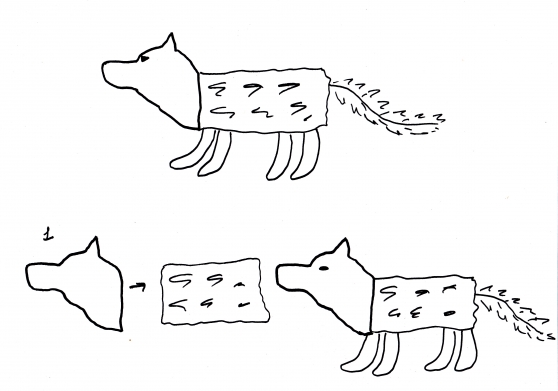 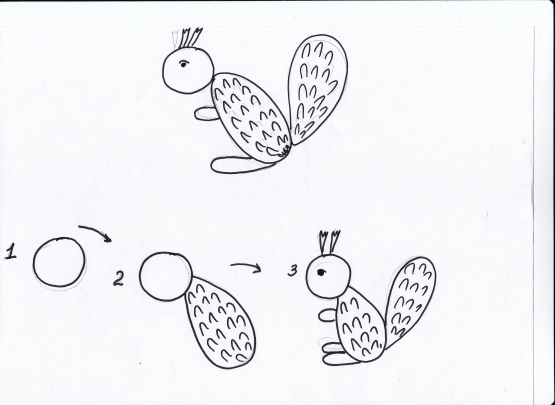 Детям предлагается ряд схем, дети самостоятельно выбирают, кого они будут «оживлять», выбирают схему.При рассматривании обращают внимание на части, из какого природного материала они сделаны. Обговаривается, с помощью каких материалов скрепляются детали (пластилин). Выбирают материал.Далее идет самостоятельное выполнение работы детьми, воспитатель помогает. Все «расколдованные» звери – поделки располагаются на макет лесной полянки. Совместное рассматривание и анализ работ.-А почему вы не расколдовали медведя, ежа, барсука? (потому что зимой они находятся в спячке) Рефлексия.-Что нового вы сегодня узнали?-А что понравилось больше всего?-Что было трудно?-Как вы думаете, почему нам удалось справиться с поставленной задачей, помочь Старому Филину?(Ответы детей) -Спасибо вам, ребята, за работу. Вы были очень внимательными, много потрудились, интересного рассказали, каждый из вас старался помочь Старому Филину, расколдовывая животных. Вы сегодня узнали, какие изменения происходят в природе с наступлением зимы. Вы придумали замечательные красивые слова о зиме. Вспомнили правила, которые необходимо соблюдать в зимний период, что бы не заболеть. Я уверена, что если вы попадете в настоящий лес, вы так же будите любоваться красотой и не нарушите тишину зимнего леса.До свиданья, зимний лес,Полон сказок и чудес!Подружились мы с тобой!А теперь пора домой!Список используемых источников:1. А. С. Пушкин «Евгений Онегин» Роман в стихах, 1823-18312. Фото. В зимнем лесу. http://subscribe.ru/group/chel…3. Фото. Зимний вечер… http://my.mail.ru/community/ff…4. Фото. Снегири. http://pda.privet.ru/post/1188…5. Фото. Лёд. http://lumixclub.ru/forums/gal…6. Фото. Снежинки. http://clubs.ya.ru/46116860184…7. Фото. В зимнем лесу http://inoyan.livejournal.com/…8. Фото. Зимний лес. http://blogs.mail.ru/mail/bvas…9. Фото. "Первый день зимы" http://www.lj.ivanovo.ru/users…10. Музыка для презентации. П. И. Чайковский http://www.audiopoisk.com/11. Фото Зачем прилетают зимой снегири. http://www.liveinternet.ru/use…12. Подборка красивых фотографий леса зимой. http://21region.org/sections/p…Рассказы и сказки на тему «Зимний лес». Конспект НОД  по развитию речи в старшей группетема: «Зимний лес» (в настольном театре)Задачи: 1. Развивать фантазию, творчество детей на основе полученных знаний.2. Учить детей придумывать сказки, используя предложенные воспитателем игрушки (волк, лиса, заяц)3. Учить рассказывать связно, последовательно, логично и выразительно выражать свои мысли,  используя фигурки настольного театра4. Воспитывать интерес к занятию, родному языку, учить использовать в речи образные слова и выражения. Продолжать работу над выразительной речью детейМатериал к занятию: ёлка, фигурки плоскостные (заяц, волк. лиса, вата (снег)Ход занятия: 1 часть: Отгадайте загадки и докажите отгадку.* Как по небу с севераПлыла лебедь белая, Плыла лебедь сытаяВниз кидала, сыпалаНа поля, озёрушкиБелый пух, да пёрышки (снежна пурга, снег)-Какие слова помогли отгадать загадку? (белый пух, пёрышки.)-Правильно, сейчас мы с вами на столе изобразим снег (застелить ватой стол)* Что за дерево - зимой и летом зелено?(Это ёлка, она и зимой и летом одним цветом. Она круглый год в зелёных иголках.)-Все так думаете? Верно, это ёлка (выставляю ёлку на "снег", покрываю снегом)Сюрпризный момент: (Появление Петрушки)-Здравствуйте, ребятишки! Ух, как вас много! Один, два, пять. десять.(Радостно) Давайте знакомиться. Меня зовут. (растерянно) Ой, забыл.(Вспоминает- если дети начнут подсказывать. Петрушка просит не подсказывать, так как хочет сам вспомнить своё имя). Игрушка?. Нет. Лягушка?. Нет, не так, А, вспомнил. Врушка (испуганно) Нет, нет, не так. Петрушка! (кричит радостно) Вспомнил, впомнил!Я весёлый друг Петрушка,В яркой шапке на макушке,Я в костюме расписном,Ярко-красном, золотом!У меня большой носище,Всюду я его сую. У меня талантов тыща,И пляшу я, и пою.- А пришёл я к вам не один, а со своими друзьями-артистами! Чтобы узнать, кто они такие, вам надо отгадать загадки и тогда они сразу же появятся в вашем сказочном лесу.-Вы готовы? Что за зверь лесной:"Уши долги, хвост короткий? "(добиваться от детей ответа полным предложением)-Верно, (Поставить плоскостного зайца на снежок)* Кто зимой холодной бродит злой, голодный! ". (Волк. Можно догадаться по словам"злой, голодный".Зимой холодно, и волк всегда голодный.)(Выставить плоскостного волка)* Рыжий хвост пушистый,Мех золотистый,Кур крадёт. В лесу живёт. -Петрушка: Верно! Лисицу не трудно узнать (Выставить лису)- Молодцы, ребята! все загадки отгадали правильно. У вас так здесь интересно, можно мне остаться у вас на занятии? (да)-Воспитатель: Мы рады тебе, Петрушка! Спасибо за твои чудесные загадки и твоих добрых друзей-зверей! Вот и получился у нас с вами, ребята, лес. полный сказок и чудес- Прежде. чем сочинять сказку про зимний лес и его обитателей, давайте вспомним, каким бывает зимний лес? (Зимний лес может быть красивым. Зимний лес может быть белоснежным, тихим, пушистым, холодным)2 часть: Речевая гимнастика- Ребята, представьте себе, что мы лыжники и бежим на лыжах по белоснежному морозному лесу. Встаньте на лыжи. Снег скрипит под лыжами: сссс! сссс! сссс! Выбежали на лесную полянку. Здесь снег скрипит по- другому: шшшшш! шшшш! шшшшш! Показалась впереди горка.Поднимаемся на неё - ш-ш-ш! Все присели. Спускаемся с горки, постепенно выпрямляясь, громко считаем: Раз! Два! Три! Четыре! Пять!Хорошо кататься в лесу на лыжах (Радостно говорим хором)Ах, ты, Зимушка-зима,Все дороги замела!-Тихонько сядем на места. Сейчас начнутся чудеса.3 часть: Обучение рассказыванию.- Да, сейчас начнутся чудеса. Что только не происходит в зимнем лесу! На столе у нас-уголок зимнего леса: заснеженный лес, лохматые ели, а в лесу прячется и серый волк, и в яркой рыжей шубке лисица, и белоснежный заяц с тёмными ушками. Давайте придумаем сказку про зверей. Вы ведь помните, что сказках звери всегда разговаривают: радуются или печалятся, пугаются или храбрятся, тревожатся, -одним словом, живут своими заботами.ПЛАН ПРИДУМЫВАНИЯ СКАЗКИ:- Послушайте, о чём надо придумать сказку.- Сначала расскажите, какой стоял зимний день. Потом-какие звери повстречались в лесу? Что с ними случилось и чем всё закончилось?- Когда будете рассказывать, можно передвигать фигурки, которые захотите взять. Хорошенько подумайте и приготовьтесь рассказывать. Постарайтесь придумать сказку по своему, не повторяясь. Нам всем интересно послушать, а затем мы ваши скаку занесём в нашу книгу сказок. Будем читать её малышам и вашим родителям. Кто придумал, поднимите руку.4 часть: Рассказы детейОценка сказок воспитателемОценка занятия.- Все сказки оказались интересными.Петрушка хвалит детей и проводит с детьми игру: "Зайцы и волк"Волшебная страна – театр. Из опыта работы воспитателя ДОУ03 Апрель 20150(38) ПросмотрыПочему  именно сказка помогает нам как можно лучше общаться с детьми? Проверено несколькими поколениями, что именно сказка доступна ребёнку и  понятна ему. Вместе с героями сказки ребёнок путешествует, сопереживает положительным героям, критикует отрицательных персонажей. Делает для себя свои первые выводы, находит выход из сложившейся той или иной ситуации, подражает понравившемуся образу. Воплотить свои фантазии и передать различные эмоции ребёнку помогает театр.  Сказка и театр находятся в тесном союзе друг с другом,  и так важны для  дошколят.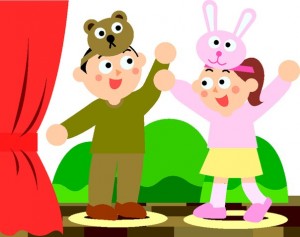 В дошкольном возрасте дети очень доверчивы и впечатлительны. Они верят в чудо, фантазируют, придумывают, сочиняют. Дети надеются, что когда-нибудь,  они обязательно окажутся в волшебно стране, там, где добро  побеждает зло, там, где любой предмет может в мгновенье заговорить с тобой.  А именно театр и есть та волшебная страна, которая  помогает ребятишкам  раскрыться.Театр это удивительный мир превращений, вымысла, фантазии, зрелища,  красоты слов, красоты музыки и танца,   света и звуков. Театр это то место, где можно творить и каждый ребёнок найдет себе занятие по вкусу, по увлечению. Все они становятся творцами прекрасного мира волшебства с яркими декорациями, диковинными костюмами, интересными атрибутами с яркой музыкой наполненной различными необычными звуками. Попадая в волшебную страну театра, ребёнок забывает обо  всех своих страхах, становится более уверенным, раскрывает свои скрытые способности.Современные дети в век компьютерных технологий лучше любого взрослого разбираются в компьютерных играх, они в большей степени смотрят зарубежные мультфильмы, а их родители совсем перестали читать ребятишкам наши старые, но такие нами любимые добрые сказки, перестали вмести со своими чадами смотреть наши волшебные сказки. В настоящем времени  дети быстрее решают логические задачи, но реже восхищаются, удивляются, чаще проявляют равнодушие, черствость, их интересы ограничены, а игры однообразны. Им проще нажимать клавиши, чем нарисовать рисунок.Наша цель — помочь ребёнку найти путь его эмоционального раскрепощения, снятия занятости, обучения чувствованию и художественному перевоплощению, фантазированию, общению, развитию речи.  Достичь  нашу цель нам помогает театрализованная деятельность с дошколятами в ДОУ.В театральном кружке «Теремок» МДОУ центр развития ребёнка – д/с № 17 городского округа ЗАТО п. Горный, дети могут почувствовать себя в роли начинающих актеров, мы  учим  ребят овладевать актерским искусством.Начинаем   с простых приемов: имитация движений животных и птиц, звуковые и мимические подражания. Впоследствии средства выразительности усложняем, проигрываем различные ситуации, рассказываем стихи, ставим  несложные постановки: такие как: русские  народные сказки «Заюшкина избушка», «Волк и семеро козлят», «Лисичка со скалочкой» и многие другие сказки. В этих сказках  мы встречаем образы доброго, робкого зайчишки и козлёнка, хитрой лисы, а также храброго петушка,  где дружба помогает справиться со злом и хитростью. Образы героев русских народных сказок (глупый и жадный волк, хитрая лиса, добрая коза) раскрывают ребёнку понятия добра и зла.Через основные средства выразительности, такие как ритмопластика, жесты, мимика, интонационная выразительность мы учим детей чувствовать, перевоплощаться, работать над силой голоса. Через постановки авторских сказок и рассказов: «Лягушата в красных шляпках» Е. Бехлеровой, «Мойдодыр», Муха-Цокотуха»  К. Чуковского мы прививаем детям любовь к прекрасному и вечному. Параллельно мы знакомим детей с разными видами кукольных театров: пальчиковым, перчаточным, бибабо, теневым, марионеточным, конусным, и другими театрами созданными вместе с детьми.Пусть не станут наши воспитанники в  будущем артистами, (хотя кто знает?), но тяга к прекрасному, удивительному останется в них  навсегда. А разве из такого ребенка может вырасти плохой человек? Подумайте.Наименование педагогического опытаПроект "Речевое развитие детей младшего дошкольного возраста посредством театрализованной деятельности»Авторы – разработчики педагогического опытаКамалетдинова Найля Аллямутдиновна – воспитатель 1 категорииПериод формирования и функционирования педагогического опыта2012-2017гг.Адрес педагогического опыта62883, Российская федерация,Ханты- Мансийский автономный округ- Югра, г. Пыть  – Ях, 3-й мк.Кедровый, д. 40 «А», МДОАУ ЦРР - д\с «Фантазия»Т. 8(3463)46-51-16Элекронный адрес: mdou fantaziya@mail/ruМероприятия      СрокОтветственныеПодготовительный этаппроектаСоздание творческой группы.•Подбор и изучение литературы по теме проекта.•Постановка цели и задач, составление плана работы.•Анкетирование родителей.•Совместная деятельность педагога с детьми.•Диагностический срез знаний детей.Сентябрь – май 2012-2013Камалетдинова Н.А. Основной этап проекта•Пополнение (приобретение и изготовление) дидактического материала.•Обогащение развивающей среды.• Активизация работы с детьми и их родителями, педагогами.•Проведение открытых мероприятий для коллег своего дошкольного учреждения и педагогов методического объединения города.•Составление перспективного плана «Основы театральной культуры» по ознакомлению дошкольников с театром, где дети получают знания о театре, его истории, театральных профессиях, костюмах, атрибутах, театральной терминологии.• Подборка упражнений для пальчиковой гимнастики.• Изготовление альбомов по сказкам, потешкам, карточек-пиктограмм.• Вместе с детьми изготовление атрибутов, декораций, элементов для костюмов к спектаклям.• Анализ результатов подготовительного этапа реализации проекта «Речевое развитие детей у детей младшего дошкольного возраста посредством театрализованной деятельности».• Внесение необходимых изменений и корректив в работу над проектом.• Контроль качества работы.• Итоговая диагностика.Сентябрь - май 2013-2016 учебный годКамалетдинова Н.А. Заключительныйэтап проектаОбобщение результатов работы (в форме презентации) и их анализ педагогом на педсовете, родительском собрании и консультаций в уголке для родителейСентябрь 2017Камалетдинова Н.А. Начало годаНачало годаКонец годаКонец годадетей%детей%Не искажает простое слово14 46 620 Искажает простое слово3 10 2 7 Не искажает сложные слова 930 20 66 Искажает сложные слова4 14 2 7 Начало годаНачало годаКонец годаКонец годадетей%детей%1. Правильно закончили первые четыре предложения20  6723 77 2. Не поняли задания и не закончили:2. Не поняли задания и не закончили:2. Не поняли задания и не закончили:2. Не поняли задания и не закончили:2. Не поняли задания и не закончили:- четыре предложения5  164 13 - три предложения3  102 7 - два предложения2  71 3 - одно предложениеНачало годаНачало годаКонец годаКонец годадетей%детей%Правильно употребили:три слова-названия детёнышей15  4819 63 два слова5  1610 37 одно слово10  361 Начало годаНачало годаКонец годаКонец годадетей%детей%1. Правильно поняли содержание картинки 14 46 15 482. Не поняли про что картинка 5 16 1 33. Попытались самостоятельно рассказать о том, что изображено на картинке. При этом составили рассказ:3. Попытались самостоятельно рассказать о том, что изображено на картинке. При этом составили рассказ:3. Попытались самостоятельно рассказать о том, что изображено на картинке. При этом составили рассказ:3. Попытались самостоятельно рассказать о том, что изображено на картинке. При этом составили рассказ:3. Попытались самостоятельно рассказать о том, что изображено на картинке. При этом составили рассказ:- из 4-5 предложений 5 16 12 43- из 2-3 предложений 5 16- из 1 предложения4. Рассказывали, отвечая только на вопросы 1 6 2 6